Утвержденаприказом от «____» ________20____ №Рабочая программа   (В - 7.1)для обучающегося с задержкой психического развития (ЗПР VII вид)2 класс (УМК «Перспективная школа»)Математика 2 кл  - по 4 часа в неделю, всего 136 часовЛитература 2 кл - по 4 часа в неделю , всего 136 часовОкружающий мир 2кл  - по 2 часа в неделю, всего 68 часовРусский язык 2 класс - 5 часа в неделю, всего 170 часов;Математика 2кл  - по 4 часа в неделю, всего 136 часовТехнологии 2 кл - по 1 часу в неделю, всего 34 часаИЗО 2 кл - по 1 часу в неделю, всего 34 часаМузыка 3 кл-по 1 часу в неделю всего 34 часаАнглийский язык – по 2 часа в неделю , всего 68 часовФизическая культура-по 2 часа в неделю, всего 68 часовРазработчик: Астапова Ирина ВикторовнаТомск 2016г.Пояснительная записка   В соответствии  с требованиями Федерального  государственного образовательного стандарта начального общего образования обучающихся с ограниченными возможностями здоровья (далее ФГОС НОО обучающихся с ОВЗ) разработана рабочая программа    учебного курса «Изобразительное искусство» для  обучающихся  с задержкой психического развития. Она содержит дифференцированные требования к результатам освоения и условиям её реализации, обеспечивающие удовлетворение образовательных потребностей учащегося с задержкой психического развития. Рабочая программа учебного предмета  составлена в соответствии с требованиями Федерального государственного образовательного стандарта начального общего образования, примерной  программы по изобразительному искусству и на основе авторской программы  УМК «Перспективная начальная школа»:ФЗ  от 29.12.2012 №273-ФЗ «Об образовании в Российской Федерации»Приказ Минобрнауки РФ от 6.10. 2009 г. № 373 «Об утверждении и введении в действие ФГОС НОО» (зарегистрирован Минюстом России 22 декабря 2009 г., рег. № 15785)Приказ Минобрнауки РФ от 26.11.2010 № 1241 «О внесении изменений во ФГОС НОО, утвержденный приказом Минобрнауки РФ  от 6 октября 2009 г.  № 373»  (зарегистрирован Минюстом России 4 февраля 2011 г., рег. № 19707)Приказ Минобрнауки РФ от 22.09.2011 № 2357 «О внесении изменений во ФГОС НОО, утвержденный приказом Минобрнауки РФ  от 6 октября 2009 г.  № 373» (зарегистрирован Минюстом России 12 декабря 2011 г., рег. № 22540)Приказ Минобрнауки РФ от 31.01.2012г № 69 «О внесении изменений в федеральный компонент ГОС НОО, ООО, утвержденный приказом Минобр РФ от 5 марта 2004 г.  № 1089»Приказ Минобрнауки РФ от 18.12.2012г № 1060 «О внесении изменений во ФГОС НОО, утвержденный приказом Минобрнауки РФ от 6 октября 2009 г.  № 373» (зарегистрирован Минюстом России 11 февраля 2013 г., рег. № 26993)Приказ Минобрнауки РФ от 29.12.2014г № 1643 «О внесении изменений в приказ Минобр науки РФ от 6 октября 2009 г.  № 373 «Об утверждении и введении в действие ФГОС НОО, утвержденный приказом Минобрнауки РФ  от 6 октября 2009 г.№ 373» (зарегистрирован Минюстом России 6 февраля 2015 г., рег. № 35916)Приказ Минобрнауки РФ  от 31.12.2015г. № 1576 «О внесении изменений во ФГОС НОО, утвержденный приказом Минобрнауки РФ от 6 октября 2009 г.  № 373» (зарегистрировано в Минюсте России 02.02.2016г. № 40936)Приказ Минобрнауки Р.Ф от 19.12.2014 №1598 «Об утверждении федерального государственного стандарта начального общего образования обучающихся с ограниченными возможностями здоровья» (зарегистрирован МинюстомР.Ф 03.02.2015г №35847)Психолого-педагогическая характеристикана ребенка из образовательного учреждения для врача психиатраФамилия, имя, отчество ребенка     Черткова Софья АлександровнаДата рождения «11» октября  2008 г.Домашний адрес, телефон г. Томск ул. Иркутский тракт д.  174/2 кв. 53, 89234027335Статус семьи (полная, благополучная, состав семьи) неполная, благополучная  ( мама, 3 детей)Мать: Тангрикулова Екатерина Юрьевна возраст-34 года , образование высшее профессиональное, профессия  - менеджер по мониторингуОбразовательное учреждение МАОУСОШ №53Класс (группа)  2 Б общеобразовательныйИстория обучения: до поступления в школу посещал (не посещал) ДОУ обычного типа (логопедическая, коррекционная группа, ДОУ коррекционного типаПоступил в 1 класс в 7 лет. В данной школе с 1 классаНа второй год не оставалась Особенности психо-физического развития: Софье присущи симптомы органического инфантилизма: отсутствие ярких эмоций, низкий уровень аффективно-потребностной сферы, повышенная утомляемость, слабость волевых процессов. Не умеет правильно распределить свою работу по времени. Не ориентирован на познавательную активность. Отмечаются нарушения внимания, низкий уровень концентрации, распределения. На уроках отвлекается на внешние раздражители. Память у Софьи развита средне, может выучит несложное стихи. Психологически Черткова Софья в семье защищена, любима, может рассчитывать на моральную поддержку мамы и папы. Особенности обучаемости: При выполнении учебных заданий не способен переключаться с одного вида деятельности на другой, не может спланировать свою деятельность, исправить ошибку, если на неё не указано. Требуется время на врабатываемость. Не всегда улавливает суть объяснений преподавателя, отличается медлительным темпом обдумывания и решения задач. Преодоление трудностей вызывает у ребёнка негативные переживания, и он использует метод ухода, перестает писать в тетрадях, начинает в них чиркать.Любые неудачи выбивают ученика из колеи, особенно это проявляется в отношении учебной деятельности. Если какой-то предмет ему не удается, то впоследствии он обесценивает его значение в своей жизни и прилагает минимум усилий для достижения успехов в этой области. При списывании и письма по диктовку допускает ошибки грамматического и орфографического типа. Допускает многочисленные ошибки при выполнении вычислительных действий.Сформированность универсальных учебных действий:Личностные универсальные Как правило, не проявляет заинтересованности в приобретении новых знаний. Не умеет презентовать свои достижения, заслуги.    Направленность интереса в школе не наблюдается. Сосредоточение внимания отмечается лишь после того, как  выполнит некоторую часть задания.Регуляторные учебные универсальные действия овладение типами учебных действий на среднем уровне: частично способна принимать и сохранять учебную цель и задачу, с сложно ее реализует, плохо контролирует  и оценивает свои действия; частично вносит соответствующие коррективы в их выполнениеКоммуникативные универсальные учебные действия – высказывает свою точку зрения , учитывает позицию собеседника, но и на своем любит стоять, со сверстниками организовывает и осуществляет сотрудничество, с учителем частично, стала учиться договариваться и приходить к общему решению.Познавательные универсальные учебные действия (овладение широким спектром логических действий и операций на среднем уровне: сравнивает хорошо, обобщает не может, классифицировать получается не всегда, исключает хорошо; задачи в одно действие не решает, находит способы решения задач после подсказки, плохо переносит слова.Результаты освоения учебных программ по отдельным предметам:Математика 1) отличается медлительным темпом обдумывания и  выполнения заданий;2) счетные операции сформированы недостаточно в пределах 20;3) ведение тетрадей по математике не соответствуют требованиям;4) простые задачи не решает на уроке самостоятельно;5) не выполняет учебные действия в устной и письменной речи;6) затруднения в построении небольших математических сообщений в устной форме, рассуждений (объяснение решение примеров, и т.д.).Чтение 1) читает вслух;2) не выделяет главную мысль в прочитанных произведениях;3) не сочиняет небольшие тексты на заданные темы.Характерные ошибки чтения - приостанавливается при чтении, искажает словаРусский язык 1) пишет классные работы не полностью, выполняет не все задания ;2) делает домашние задания не каждый день;3) ведение тетрадей по русскому языку не соответствуют требованиям;5)  списывает с образца с большим количеством ошибок и пишет под диктовку не все.Характер ошибок письменной - при списывании заменяет буквы, буквы большие, выходят из строк, при письме под диктовку допускает много грамматических ошибок, пропускает слова.Особенности устной речи . Устная речь медленная, тихая, звуки не все произносит правильно, выразительности в чтении или пересказах нет, связная речь не постояннаПолучал логопедическую помощь в 1 классе, результативность есть. Некоторые звуки стали произноситься четче, речь тала более связной. Социально-бытовая ориентировка: (уровень развития культурно – гигиенических навыки развиты хорошоОбщетрудовые умения Соблюдает правила поведения в обществе, школе, дома. Достаточно самостоятелнаОсобенности поведения и эмоциональных проявлений:Соня достаточно общительна с детьми, инициативна. На уроке если тема ей интересна становится активной, если нет пассивной, смотрит в окно, не отвечает на вопросы. В поведении в общем заторможена.Выводы и рекомендации специалистов Психологические особенности:Неустойчивое внимание, объем средний, низкий темп переключения.Недостаточная способность к запоминанию (запоминает медленно, воспроизводит с искажением).Недостаточная  сформированность полноценных навыков учебной деятельности и умения работать в определённом темпе.Особенности эмоционально-волевой сферы: Преобладающее настроение- возбудима, импульсивна. По отношению к сверстникам временами агрессивна. Склонна к эмоциональным вспышкам. В часто возникающих конфликтах не способна сдерживать себя, решительно и настойчиво переводит ссору в драку, нанося первый удар.Содержание программыОбразовательный блок:Русский язык   В соответствии  с требованиями Федерального  государственного образовательного стандарта начального общего образования обучающихся с ограниченными возможностями здоровья (далее ФГОС НОО обучающихся с ОВЗ) разработана рабочая программа    учебного курса «Русский язык» для  обучающихся  с задержкой психического развития. Она содержит дифференцированные требования к результатам освоения и условиям её реализации, обеспечивающие удовлетворение образовательных потребностей учащегося с задержкой психического развития. Рабочая программа учебного предмета  составлена в соответствии с требованиями Федерального государственного образовательного стандарта начального общего образования, примерной  программы по изобразительному искусству и на основе авторской программы  Н.А. Чураковой, О.В. Малаховской (УМК «Перспективная начальная школа»).  При обучении русскому языку детей с ЗПР следует полностью руководствоваться задачами, поставленными перед общеобразовательной школой: обеспечить усвоение учениками знаний, умений, навыков в пределах программных требований, необходимых для развития речи, грамотного письма и сознательного, правильного, выразительного чтения; расширить кругозор школьников; заложить основы навыков учебной работы; привить интерес к родному языку, к чтению, книге; сформировать нравственные и эстетические представления; способствовать развитию наглядно-образного и логического мышления.Эффективность обучения детей с ЗПР зависит от решения коррекционно-развивающих, коррекционно-образовательных и коррекционно-воспитательных задач.Для достижения поставленных целей изучения русского языка в начальной школе необходимо решение следующих практических  задач: развитие у детей патриотического чувства по отношению к родному языку: любви и интереса к нему, осознания его красоты и эстетической ценности, гордости и уважения к языку как части русской национальной культуры;освоение  первоначальных знаний о лексике, фонетике, грамматике русского языка;овладение  умениями правильно писать и читать, участвовать в диалоге, составлять несложные монологические высказывания и письменные тексты-описания и повествования небольшого объема;воспитание  позитивного эмоционально-ценностного отношения к русскому языку, чувства сопричастности к сохранению его уникальности и чистоты; пробуждение познавательного интереса к языку, стремления совершенствовать свою речь;В начальном обучении предмет «Русский язык» занимает ведущее место, так как направлен на формирование функциональной грамотности и коммуникативной компетенции младших школьников, при этом значение и функции предмета «Русский язык» носят универсальный, обобщающий характер, поскольку успехи в изучении русского языка во многом определяют качество подготовки ребенка по другим школьным предметам.2 класс (170 ч)Фонетика и орфография (67 ч*)Чередования звуков, не отражаемые на письме (фонетические чередования): чередования ударных и безударных гласных (в[о]-ды–в[а]да); парных глухих и звонких согласных на конце слова и в корне перед шумным согласным (подру[г]а–дру[к], ло[ж]ечка–ло[ш]ка); согласных с нулевым звуком (мес[т]о–ме[сн]ый). Общее правило обозначения этих чередований на письме: чередующиеся в одном и том же корне звуки обозначаются на письме одинаково, в соответствии с проверкой. Различные способы проверок подобных написаний.Правописание сочетаний жи–ши, ча–ща, чу–щу.Правописание сочетаний чк, чн, нч.Написание ы или и после ц в разных частях слова.Написание частицы не со словами, называющими действия.Разграничение на письме приставок и предлогов.Написание разделительных ь и ъ.Написание слов-названий предметов с основой на шипящий  звук.Лексика (4 ч*)Понятие о слове как основной номинативной единице языка. Многозначность слова. Понятие об омонимах (без введения термина). Способы разграничения многозначных и омонимичных слов. Синонимы. Отличия однокоренных слов от синонимов и омонимов.Понятие о происхождении слов. Слова и их дальние родственники. Использование сведений о происхождении слова при решении орфографических задач.Морфемика и словообразование (4 ч*)Понятие об окончании слова и его основе. Окончания слов-названий предметов, слов-названий признаков и слов-названий действий. Разграничение слов, имеющих окончания (изменяемых) и не имеющих окончания (неизменяемых). Окончания, выраженные звуками, и нулевые.Корень слова. Понятие о родственных словах.Как делаются слова (элементарные представления о словообразовании).Образование слов с помощью суффиксов. Образование слов с помощью приставок.Образование слов с помощью приставки и суффикса одновременно. Сложные слова с соединительными гласными.Понятие о составе слова. Основные морфемы русского языка, их функции и способы вычленения.Чередования звуков, видимые на письме (исторические чередования). Системность подобных чередований при словообразовании и словоизменении.Морфология (50 ч*)Разграничение разных слов и разных форм одного и того же слова (словообразование и словоизменение).Понятие о начальной форме слова. Начальная форма слов-названий предметов, слов-названий признаков и слов-названий действий. Изменение слов-названий предметов по числам и по команде вопросов (по падежам, без введения термина). Род слов-названий предметов.Изменение слов-названий признаков по числам, по команде  вопросов (по падежам) и по родам.Синтаксис (15 ч*) Понятие о словосочетании. Различие между грамматической связью слов в словосочетании и слов, входящих в основу предложения.Понятие о предложении. Типы предложений по цели высказывания: повествовательные, вопросительные и побудительные. Типы предложений по эмоциональной окраске: восклицательные и невосклицательные.Понятие о главных и неглавных членах предложения. Формирование умения ставить вопросы к разным членам предложения.Понятие об обращении и способах его оформления на письме.Лексикография**Знакомство с учебными словарями: толковым, орфографическим (словарь «Пиши правильно»), обратным, орфоэпическим (словарь «Произноси правильно»), этимологическим (словарь происхождения слов). Создание учебных ситуаций, требующих обращения к словарям различных типов; формирование представлений об информации, которую можно извлечь из разных словарей; элементарные представления об устройстве словарных статей в разных словарях.Развитие речи с элементами культуры речи (30 ч*)Построение текста. Выделение в тексте смысловых частей. Оформление записи следующей части текста с помощью нового абзаца.Текст-описание и текст-повествование.Тема и основная мысль (основное переживание) текста. Составление плана текста. Изложение как жанр письменной речи. Использование плана для написания сочинения и для устного рассказа.Определение темы и основной мысли живописного произведения.Сравнительный анализ разных текстов, посвященных одной теме (сравнение основной мысли и переживания); сравнительный анализ разных текстов, посвященных разным темам (сравнение основной мысли или переживания). Сравнение научно-популярных и художественных текстов.«Азбука вежливости»: закрепление основных формул речевого этикета, адекватных ситуации речи (в беседе со школьниками или со взрослыми); освоение жанра письма с точки зрения композиции и выбора языковых средств в зависимости от адресата и содержания.Правила употребления приставок на- и о- в словах надеть, надевать, одеть, одевать.Обучение русскому языку для детей с ОВЗ следует организовывать в соответствии со следующими общими требованиями:преподносить новый материал предельно развернуто;отводить значительное место практической деятельности обучающихся: работе со схемами, таблицами, разрезной азбукой и т.д.;систематически повторять пройденный материал для закрепления изученного и полноценного усвоения нового;уточнять и расширять словарный запас на основе ознакомления с окружающим миром;предварять выполнение письменных заданий анализом языкового материала с целью предупреждения ошибок;уделять должное внимание формированию культуры общения;находить любой повод, чтобы вовремя и обоснованно похвалить ученика (школьник должен понимать, какие конкретные действия и умения вызвали одобрение учителя).Усвоение этого обширного материала детьми с ЗПР возможно при предварительном изучении наиболее трудных грамматических тем путем подготовительных упражнений, которые включают накопление устного речевого опыта, наблюдения за явлениями языка, практические языковые обобщения; ознакомление с соответствующей терминологией.  Программой предусмотрено также развитие практических умений по преобразованию формы единственного и множественного числа существительных, подбору однокоренных слов с последующим анализом их лексического значения и звукобуквенного состава. В дальнейшем в системе подготовки изучения грамматики и правописания вводится тема «Родственные слова», в рамках которой проводится работа по словообразованию как один из эффективных способов пополнения словарного запаса учеников. Словарь школьников обогащается и путем расширения и уточнения их непосредственных впечатлений и представлений об окружающем мире, знакомства с синонимами и антонимами, составления предложений с обозначением действующего лица существительными и местоимениями.Список рекомендуемой учебно-методической литературы:УчебникиКаленчук М.Л., Чуракова Н.А., Байкова Т.А. Русский язык. 2  класс: учебник в 3 ч. (части 1 и 3) – М.: Академкнига/Учебник, 2012.Каленчук М.Л., Малаховская О.В., Чуракова Н.А. Русский язык. 2  класс: учебник в 3 ч. (часть 2) – М.: Академкнига/Учебник, 2012.Байкова Т.А. Тетради для самостоятельной работы №1 и №2. 2   класс: – М.: Академкнига/Учебник, 2013.ЛитератураРабочая программа учебного предмета « Литературное чтение» составлена в соответствии с требованиями Федерального государственного общеобразовательного стандарта начального общего образования, примерной программы по литературному чтению и на основе авторской программы Н.А. Чураковой, О.В. Малаховской (УМК «Перспективная начальная школа»). Она содержит дифференцированные требования к результатам освоения и условиям её реализации, обеспечивающие удовлетворение образовательных потребностей учащегося с задержкой психического развития.Литературное чтение – один из основных предметов в системе подготовки младшего школьника. Наряду с русским языком он формирует функциональную грамотность, способствует общему развитию и воспитанию ребенка. Художественное литературное произведение своим духовным, нравственно-эстетическим содержанием способно активно влиять на всю личность читателя, его чувства, сознание, волю. Оно по своей природе оказывает большое воспитательное воздействие на школьника, формирует его личность.Рабочая программа учебного предмета « Литературное чтение» составлена в соответствии с требованиями Федерального государственного общеобразовательного стандарта начального общего образования, примерной программы по литературному чтению и на основе авторской программы Н.А. Чураковой, О.В. Малаховской (УМК «Перспективная начальная школа»). Изучение литературного чтения направлено на достижение следующих целей:-развитие художественно-творческих и познавательных способностей, эмоциональной отзывчивости при чтении художественных произведений, формирование эстетического отношения к искусству слова; совершенствование всех видов речевой деятельности, умений вести диалог, выразительно читать и рассказывать, импровизировать;-овладение осознанным, правильным, беглым и выразительным чтением как базовым умением в системе образования младших школьников; формирование читательского кругозора и приобретение опыта самостоятельной читательской деятельности;-воспитание эстетического отношения к искусству слова, интереса к чтению и книге, потребности в общении с миром художественной литературы; обогащение нравственного опыта младших школьников;-формирование представлений о добре и зле, справедливости и честности; развитие нравственных чувств, уважения к культуре народов многонациональной России.Курс литературного чтения нацелен на решение следующих основных задач:-развивать у детей способность полноценно воспринимать художественное произведение, сопереживать героям, эмоционально откликаться на прочитанное;-учить детей чувствовать и понимать образный язык художественного произведения, выразительные средства, создающие художественный образ; развивать образное мышление обучающихся;-формировать умение воссоздавать художественные образы литературного произведения, развивать творческое и воссоздающее воображение обучающихся и ассоциативное мышление;-развивать поэтический слух детей, накапливать эстетический опыт слушания произведений изящной словесности, воспитывать художественный вкус;- формировать потребность в постоянном чтении книг, развивать интереск литературному творчеству, творчеству писателей, создателей произведений словесного искусства;-обогащать чувственный опыт ребенка, его реальные представления об окружающем мире и природе;-формировать эстетическое отношение ребенка к жизни, приобщая его к классике художественной литературы;-обеспечивать достаточно глубокое понимание содержания произведений различного уровня сложности;-расширять кругозор детей через чтение книг различных жанров, разнообразных по содержанию и тематике, обогащать нравственно-эстетический и познавательный опыт ребенка;-обеспечивать развитие речи школьников и активно формировать навык чтения и речевые умения;-работать с различными типами текстов;-создавать условия для формирования потребности в самостоятельном чтении художественных произведений, формировать «читательскую самостоятельность».На уроках чтения решаются, как общие с общеобразовательной школой, так и специфические коррекционные задачи:формирование правильного слогового чтения;формирование, закрепление и постепенное совершенствование навыков чтения – сознательного, правильного, беглого, выразительного чтения вслух и про себя;формирование умений полноценно воспринимать литературное произведение в его эмоциональном, образном и логическом единстве, преодоление недостатков в развитии эмоционально-волевой сферы детей;развитие нравственных и эстетических представлений и чувств, художественного вкуса, творческого и воссоздающего воображения, коррекция личностного развития ребенка;преодоление недостатков в развитии речи обучающихся, формирование речевых умений и навыков, знаний о родном языке;развитие и расширение первоначальных знаний и представлений детей об окружающем мире, обогащение чувственного опыта ребенка, развитие его мыслительной деятельности и познавательной активности;привитие интереса к книге, к самостоятельному чтению, к литературному творчеству.2 КЛАСС (136 ч)Раздел «Литературоведческая пропедевтика»Народное творчествоСказки о животных. Общее представление. Разница характеров героев-животных и иерархия героев-животных. Определение главного героя в русских народных сказках о животных и в народных сказках других народов.Волшебные сказки. Противостояние земного и волшебного мира как сюжетный стержень волшебной сказки. Чудеса, волшебный помощник, волшебный предмет и волшебный цвет как характеристика волшебного мира. Некоторые черты древнего восприятия мира, отражающиеся в волшебной сказке (одухотворение сил природы; возможность превращение человека в животное, растение, явление природы.)Особенности построения волшебной сказки (построение событий в виде цепочки, использование повтора как элемента построения, использование повтора речевых конструкций как способ создания определенного ритма и способ запоминания и трансляции текста).Авторская литератураВолшебная сказка в стихах (А.С.Пушкин «Сказка о рыбаке и рыбке») и ее связь с сюжетными композиционными особенностями народной волшебной сказки. Использование в авторской сказке сюжетных особенностей народной волшебной сказки (противостояние двух миров: земного и волшебного, чудеса, волшебный помощник, волшебный цвет). Использование в авторской сказке композиционных особенностей народной волшебной сказки (построение событий в виде цепочки, использование повтора как элемента композиционного построения целого, повтор речевых конструкций и слов как средство создания определенного ритма и основания для устной трансляции текста). Неповторимая красота авторского языка.Жанр рассказа (Л.Толстой, А.Гайдар, Н.Носов, В.Драгунский). Жанровые особенности: жизненность изображаемых событий; достоверность и актуальность рассматриваемых нравственных проблем; возможность вымысла. Нравственная проблема, определяющая смысл рассказа. Роль названия рассказа в выражении его смысла. Герои рассказов, их портреты и характеры, выраженные через поступки и речь; мир ценностей героев. Авторская позиция в рассказе: способы выражения отношения к героям.Поэзия. Представление о поэтическом восприятии мира как восприятии, помогающим обнаружить красоту и смысл окружающего мира: мира природы и человеческих отношений. Способность поэзии выражать самые разные переживания: о красоте окружающего мира, о дружбе, о любви. Представление о том, что для Поэта природа – живая: обнаружение в стихотворении олицетворений. Представление о важности в создании художественного образа таких поэтических приемов, как сравнение, звукопись, контраст. Использование авторской поэзией жанровых и композиционных особенностей народной поэзии: считалки (Ю.Тувим), небылицы (И.Пивоварова) , докучной сказки (И.Пивоварова), сказки-цепочки (Д.Хармс, А.Усачев). практическое освоение простейших художественных приемов: сравнения, гиперболы (преувеличение), контраста, олицетворения.Представление о том, что поэтическое мировосприятие может быть выражено не только в стихотворных текстах, но и в прозе (сказки С.Козлова, японские сказки:«Барсук – любитель стихов», «Луна на ветке», в переводе В.Марковой).Формирование библиографической культурыВыход за рамки учебника: привлечение текстов хрестоматии, а также книг из домашней и школьной библиотеки к работе на уроках. Знакомство с детскими журналами и другими периодическими изданиями, словарями и справочниками. Работа с элементами книг: содержательность обложки книги и детского журнала, рубрики журнала, страница «Содержание», иллюстрации. Работа с Толковым словарем.Раздел «Круг чтения» Русские и зарубежные народные и авторские сказки«Волшебное кольцо», «Лисичка-сестричка и волк»*; «Петушок - золотой гребешок»; «Сестрица Аленушка и братец Иванушка»; «Барсук – любитель стихов», «Как Собака с Кошкой враждовать стали», «Луна на ветке»; А.Пушкин «Сказка о рыбаке и рыбке», «Сказка о мертвой царевне и о семи богатырях»*;Дж.Родари «Приезжает дядюшка Белый Медведь»;Дж.Харрис «Братец Лис и Братец Кролик»; «Почему у Братца Опоссума голый хвост».Классики русской литературыПоэзияД.Кедрин «Скинуло кафтан…»;М.Лермонтов «Осень», «Утес»;А.Пушкин «У лукоморья…», «Уж небо осенью  дышало…»;Ф.Тютчев «Зима недаром злится».ПрозаМ.Пришвин «Разговор деревьев», «Золотой луг»;Л.Толстой «Прыжок», «Акула»;И.Тургенев «Воробей».Современные русские и зарубежные писатели и поэтыПоэзияЯ.Аким «Яблоко»*;А.Ахундова «Окно»;Т.Белозеров «Хомяк», «Самое доброе слово»*;В.Берестов «Картинки в лужах»;М. Бородицкая «Ракушки», «Уехал младший брат», «Котенок», «Лесное болотце», «Воттакой воробей», «Булочная песенка», «Улов»*;А.Гиваргизов «Что ты, Сережа…», «Мой бедный Шарик…»;А.Екимцев «Осень»;Е.Есеновский «У мальчика Юры ужаснейший насморк…»;Б.Заходер «Собачкины огорчения»;С.Козлов «Желудь»;Ю.Коринец «Тишина»;А.Кушнер «Что я узнал!»;Г.Лагздынь «Утренняя кричалка»;В.Лунин «Кукла», «Что я вижу»;Н.Матвеева «Было тихо…»*;С.Махотин «Воскресенье», «Груша», «Фотограф», «Местный кот»;С.Михалков «А что у вас?»;Ю.Мориц «Хвостики», «Букет…»;Э.Мошковская «А травинка не знает…», «Ноги и уроки», «Язык и уши», «Комухорошо», «Если такой закат…», «Вазочка и бабушка»*, «Дедушка Дерево»*,«Здравствуй, Лес!»*, «Мама, я, кузнечик и птица»*;И.Пивоварова «Картина», «Жила-была собака», «Мост и сом»;Г.Сапгир «У прохожих на виду… »;Р.Сеф «Добрый человек», «Я сделал крылья и летал», «Лучше всех»;П. Синявский «Федина конфетина», «Такса едет на такси», «Ириски и редиски»,«Хрюпельсин и хрюмидор»;М.Тахистова «Редкий тип»;А.Усачев «Бинокль», «Эх!», «Жучок»*, «Жужжащие стихи»;Д.Хармс «Врун»*;Е.Чеповецкий «В тихой речке у причала»;С.Черный «Что кому нравится»*;К.Чуковский «Федотка»;Г.Юдин «В снегу бананы зацвели», «Скучный Женя», «Вытри лапы и входи»;М.Яснов «Самое доброе слово», «Ути-ути»;Л.Яхнин «Моя ловушка», «Музыка леса», «Пустяки», «Зеркальце», «Листья»*,«Крокодилово семейство»*.Басе, Бусон, Исса, Иссе, Кикаку*, Оницура, Сико*, Тие, Хиросиге: японскиетрехстишия (хокку);О.Дриз «Игра», «Стеклышки», «Кончилось лето», «Синий дом», «Кто я?», «Теленок», «Доктор», «Обида», «Сто веселых лягушат»*, «Всегда верно»*, «На что похож павлиний хвост»*, «Как я плаваю»;М.Карем «Ослик», «Повезло!»;Л.Квитко «Лемеле хозяйничает», «Способный мальчик»;П.Коран «По дорожке босиком»;Во Куанг «Заходите»;Т.Кубяк «О гноме-рыбаке»*;Л.Станчев «Осенняя гамма».ПрозаВ.Берестов «Как найти дорожку»*;В.Вересаев «Братишка»;С.Воронин «Лесик-разноголосик»*;В.Драгунский «Что я люблю», «Что любит Мишка», «Друг детства», «Шляпагроссмейстера»*, «Сверху вниз, наискосок!», «Гусиное горло»*;Ю.Коваль «Три сойки»;С.Козлов «Ежик в тумане», «Красота», «Когда ты прячешь солнце, мне грустно»,«Теплым тихим утром посреди зимы»*, «Заяц и Медвежонок»*;О.Кургузо «» Сухопутный или морской?;Н.Носов «Фантазеры»;Б.Окуджава «Прелестные приключения»;С.Седов «Сказки про Змея Горыныча»;А.Усачев «Обои», «Тигр в клеточку»*;Г.Цыферов «Жил на свете слоненок»;Е.Чарушин «Томска испугался», «Томкины сны»;Д.Биссет «Хочешь. Хочешь, хочешь… », «Ух!»;А.Лингрен «Малыш и Карлсон»*;Дж. Родари «Бриф! Бруф! Браф!».Примечание. Произведения, помеченные звездочкой, входят не в учебник, а в хрестоматию.Учебники:Литературное чтение. 2 класс. Учебник. Комплект в 2-х частях. Чуракова Н. А.Литературное чтение. 2 класс. Хрестоматия. Малаховская О. В.Литературное чтение. 2 класс. Тетрадь для самостоятельной работы в 2-х частях. Малаховская О. В.МатематикаРабочая программа учебного предмета « Математика» составлена в соответствии с требованиями Федерального государственного общеобразовательного стандарта начального общего образования, примерной программы по литературному чтению и на основе авторской программы Н.А. Чураковой, О.В. Малаховской (УМК «Перспективная начальная школа»). Она содержит дифференцированные требования к результатам освоения и условиям её реализации, обеспечивающие удовлетворение образовательных потребностей учащегося с задержкой психического развития.Изучение программного материала должно обеспечить не только усвоение определенных математических знаний, умений и навыков, но и формирование у учащихся приемов умственной деятельности, необходимых для коррекции недостатков развития детей, испытывающих трудности в процессе обучения.. Наряду с общеобразовательными для детей с ЗПР ставятся следующие основные задачи:специальная подготовка учащихся к восприятию новых и трудных тем;обучение поэтапным действиям (в материализованной форме, в речевом плане без наглядных опор, в умственном плане);формирование операции обратимости и связанной с ней гибкости мышления;развитие общеинтеллектуальных умений и навыков;активизация познавательной деятельности, развитие зрительного и слухового восприятия;• активизация словаря учащихся в единстве с формированием математических понятий;воспитание положительной учебной мотивации, формирование интереса к математике;развитие навыков самоконтроля, формирование навыков
учебной деятельности.2  класс (136 ч)Числа и величины (20 ч)Нумерация и сравнение чисел.Устная и письменная нумерация двузначных чисел: разрядный принцип десятичной записи чисел, принцип построения количественных числительных для двузначных чисел. «Круглые» десятки. Устная и письменная нумерация трехзначных чисел: получение новой разрядной единицы – сотни, третий разряд десятичной записи – разряд сотен, принцип построения количественных числительных для трехзначных чисел. «Круглые» сотни. Представление трехзначных чисел в виде суммы разрядных слагаемых.Сравнение чисел на основе десятичной нумерации.Изображение чисел на числовом луче. Понятие о натуральном ряде чисел.Знакомство с римской письменной нумерацией.Числовые равенства и неравенства.Первичные представления о числовых последовательностях.Величины и их измерение.Сравнение предметов по массе без ее измерения. Единица массы – килограмм. Измерение массы. Единица массы – центнер. Соотношение между центнером и килограммом (1 ц = 100 кг).Время как продолжительность. Измерение времени с помощью часов. Время как момент. Формирование умения называть момент времени. Продолжительность как разность момента окончания и момента начала события. Единицы времени: час, минута, сутки, неделя и соотношение между ними. Изменяющиеся единицы времени: месяц, год и возможные варианты их соотношения с сутками. Календарь. Единица времени – век. Соотношение между веком и годом (1 век = 100 лет).Арифметические действия (46 ч)Числовое выражение и его значение. Устное сложение и вычитание чисел в пределах 100 без перехода и с переходом через разряд. Правило вычитания суммы из суммы. Поразрядные способы сложения и вычитания в пределах 100. Разностное сравнение чисел. Запись сложения и вычитания в столбик: ее преимущества по отношению к записи в строчку при поразрядном выполнении действий. Выполнение и проверка действий сложения и вычитания с помощью калькулятора.Связь между компонентами и результатом действия (сложения и вычитания). Уравнение как форма записи действия с неизвестным компонентом. Правила нахождения неизвестного слагаемого, неизвестного вычитаемого, неизвестного уменьшаемого.Умножение как сложение одинаковых слагаемых. Знак умножения (·). Множители, произведение и его значение. Табличные случаи умножения. Случаи умножения на 0 и на 1. Переместительное свойство умножения. Увеличение числа в несколько раз.Порядок выполнения действий: умножение и сложение, умножение и вычитание. Действия первой и второй ступеней.Знакомство с делением на уровне предметных действий. Знак деления (׃). Деление как последовательное вычитание. Делимое, делитель, частное и его значение. Доля (половина, треть, четверть, пятая часть и т. п.). Деление как нахождение заданной доли числа. Уменьшение числа в несколько раз.Деление как измерение величины или численности множества с помощью заданной единицы.Использование свойств арифметических действий для удобства вычислений. Текстовые задачи (36 ч)Арифметическая текстовая (сюжетная) задача как особый вид математического задания. Отличительные признаки арифметической текстовой (сюжетной) задачи и ее обязательные компоненты: условие с наличием числовых данных (данных величин) и требование (вопрос) с наличием искомого числа (величины). Формулировка арифметической сюжетной задачи в виде текста. Краткая запись задачи.Графическое моделирование связей между данными и искомым.Простая задача. Формирование умения правильного выбора действия при решении простой задачи: на основе смысла арифметического действия и с помощью графической модели.Составная задача. Преобразование составной задачи в простую и наоборот за счет изменения требования или условия. Разбивка составной задачи на несколько простых. Запись решения составной задачи по «шагам» (действиям) и в виде одного выражения.Понятие об обратной задаче. Составление задач, обратных данной. Решение обратной задачи как способ проверки правильности решения данной.Моделирование и решение простых арифметических сюжетных задач на сложение и вычитание с помощью уравнений.Задачи на время (начало, конец, продолжительность события).Решение разнообразных текстовых задач арифметическим способом.Задачи, содержащие отношения «больше на (в) …», «меньше на (в) …».Геометрические фигуры (10 ч)Бесконечность прямой. Луч как полупрямая. Угол. Виды углов: прямой, острый, тупой. Углы в многоугольнике. Прямоугольник. Квадрат как частный случай прямоугольника. Окружность и круг. Центр, радиус, диаметр окружности (круга). Построение окружности (круга) с помощью циркуля. Использование циркуля для откладывания отрезка равного по длине данному.Геометрические величины (12 ч)Единица длины – метр. Соотношения между метром, дециметром и сантиметром (1 м = 10 дм = 100 см). Длина ломаной. Периметр многоугольника. Вычисление периметра квадрата и прямоугольника.Работа с данными (12 ч)Таблица умножения однозначных чисел (кроме 0). Чтение и заполнение строк, столбцов таблицы. Представление информации в таблице. Использование таблицы для формулировки задания.Учебники:Чекин А. Л.  «Математика»:2 класс: учебник для учащихся общеобразовательных учреждений : в 2 ч.– М. : Москва, Академкнига/Учебник, 2011 г. УМК «Перспективная начальная школа»Захарова О. А., Юдина Е. П.: «Математика»: 2 класс: тетрадь для самостоятельных работ № 1, 2, 3 для учащихся общеобразовательных учреждений/ – М.: Москва, Академкнига/Учебник, 2012 г. УМК «Перспективная начальная школа». Окружающий мирРабочая программа учебного предмета « Окружвющий мир» составлена в соответствии с требованиями Федерального государственного общеобразовательного стандарта начального общего образования, примерной программы по литературному чтению и на основе авторской программы Н.А. Чураковой, О.В. Малаховской (УМК «Перспективная начальная школа»). Она содержит дифференцированные требования к результатам освоения и условиям её реализации, обеспечивающие удовлетворение образовательных потребностей учащегося с задержкой психического развития.«Окружающий мир» — курс интегрированный. Основная цель его — формирование у обучающихся целостного взгляда на окружающую природную и социальную среду, место человека в ней, воспитание правильного отношения к среде обитания и правила поведения в обществе и природе.При изучении данного курса решаются следующие основные задачи:расширение кругозора детей с ЗПР; повышение их адаптивных возможностей благодаря улучшению социальной ориентировки;обогащение жизненного опыта детей путем организации непосредственных наблюдений в природе и обществе, в процессе предметно-практической и продуктивной деятельности;систематизация знаний и представлений, способствующая повышению интеллектуальной активности учащихся и лучшему усвоению учебного материала по другим учебным дисциплинам;уточнение, расширение и активизация лексического запаса, развитие устной монологической речи;улучшение зрительного восприятия, зрительной и словесной памяти, активизация познавательной деятельности;активизация умственной деятельности (навыков планомерного и соотносительного анализа, практической группировки и обобщения, словесной классификации изучаемых предметов из ближайшего окружения ученика);систематизация знаний и навыков в междисциплинарных областях (краеведение, экология, гигиена, технология, экономика, труд).Отбор учебного материала в программе осуществлен с учетом наиболее актуальных для ребенка этого возраста знаний с целью восполнения пробелов его предшествующего обучения и развития, создания условий для познания и понимания учащимися предметов и явлений окружающей действительности, близкой их жизненному опыту, для формирования умений рассказывать о них и обсуждать увиденное.2 класс (68 ч)Содержательный блок «Человек и природа» (42 ч)Звезды и планеты. Солнце — ближайшая к нам звезда, источник тепла и света для всего живого на Земле. Земля — планета; общие представления о размерах и форме Земли. Глобус — модель Земли. Изображение на глобусе с помощью условных обозначений морей, океанов, суши. Смена дня и ночи на Земле. Вращение Земли как причина смены дня и ночи. Обращение Земли вокруг Солнца как причина смены времен года. Смена времен года в родном краю на основе наблюдений.Неживая и живая природа Земли. Условия жизни на планете Земля.Воздух — смесь газов. Свойства воздуха. Значение воздуха для растений, животных, человека.Вода. Свойства воды. Значение воды для живых организмов  и хозяйственной жизни человека.Цветковые растения. Части (органы) растений (корень, стебель, лист, цветок, плод, семя). Условия, необходимые для жизни растений (свет, тепло, вода, воздух). Питание и дыхание растений. Роль растений в жизни человека.Разнообразие растений: цветковые и хвойные растения; папоротники, мхи, водоросли. Красная книга России. Правила поведения на природе.Культурные и дикорастущие растения. Продолжительность жизни растений. Размножение растений семенами, клубнями, усами, листьями.Растения родного края. Названия и краткая характеристика на основе наблюдений.Грибы. Питание грибов. Шляпочные грибы, плесень. Ядовитые и несъедобные двойники шляпочных грибов. Правило сбора грибов. Шляпочные грибы родного края.Животные и их разнообразие. Условия, необходимые для жизни животных (воздух, вода, тепло, пища). Насекомые, рыбы, птицы, млекопитающие, земноводные, пресмыкающиеся, их отличия. Особенности питания малышей млекопитающих живот-ных. Особенности питания разных взрослых животных, в том числе и млекопитающих (хищники, растительноядные, всеядные). Как животные защищаются. Дикие и домашние животные. Роль животных в природе и жизни людей. Живой уголок. Бионика. Бережное отношение человека к природе. Животные родного края, название, их краткая характеристика на основе наблюдений.Содержательный блок «Человек и общество» (26 ч)Обмен письмами как один из источников получения информации. Общение со старшими и сверстниками как один из источников получения новых знаний.Семья — самое близкое окружение человека. Взаимоотношения в семье (уважительное отношение к старшим). Семейные традиции (посильная помощь старшим, семейные праздники, совместные походы).Родословная. Имена и фамилии членов семьи. Составление схемы родословного дерева. Младший школьник. Школьный и классный коллективы, совместная учеба, совместный общественно полезный труд и отдых, участие в спортивных мероприятиях, во внеурочной деятельности, в охране окружающей среды.Человек — член общества. Взаимосвязь человека с другими людьми. Уважение к чужому мнению. Значение труда в жизни человека и общества. Люди разных профессий. Профессии людей, создавших учебник.Родной край — частица России. Родной город (село): название и его связь с историей возникновения, с занятием людей, с названием реки, озера; основные достопримечательности.Наша Родина — Россия. Конституция России — основной закон страны. Важнейшие права граждан России — право на жизнь, на образование, на охрану здоровья и медицинскую помощь, на свободный труд и на отдых. Праздники в жизни общества: День Победы, День Конституции России, День Государственного флага.Государственные символы России (Государственный герб России, Государственный флаг России, Государственный гимн), узаконенные Конституцией.Характеристика отдельных исторических событий, связанных с историей Москвы (основание Москвы, история Московского Кремля, достопримечательности Московского Кремля). Имена великих князей, связанных с историей возникновения и строительства Москвы: Юрий Долгорукий, Дмитрий Донской, Иван III (правнук Дмитрия Донского).Раздел «Правила безопасного поведения»Режим дня школьника. Чередование труда и отдыха в режиме дня школьника. Составление режима дня школьника. Личная гигиена. Физическая культура. Игры на воздухе как условие сохранения и укрепления здоровья. Чистота — залог здоровья (чи-стые руки, кипяченая вода, проветривание помещения). Режим питания. Причины простудных заболеваний. Советы старших: правила предупреждения простудных заболеваний; правила поведения при простудных заболеваниях. Номера телефонов экс-тренной помощи.Правила безопасного поведения на улице (проезжая часть улицы, встреча с незнакомым человеком, оставленные вещи, правила поведения при выгуле животных, при встрече с собаками). Правила дорожного движения. Правило перехода проезжей  части улицы. Знаки дорожного движения, определяющие правила поведения пешехода. Переход железной дороги.Правила безопасного поведения в быту (лифт многоэтажного дома, незнакомый человек, оставленные вещи). Основные правила поведения с водой, электричеством, газом.2 класс (34 ч) Экология 15ч.Учебники:Окружающий мир. Хрестоматия. 2 класс. Федотова О. Н., Трафимов С. А.Окружающий мир. 2 класс. Учебник в 2-х частях. Федотова О. Н., Трафимова Г. ВОкружающий мир. 2 класс. Тетрадь для самостоятельной работы в 2-х частях. Федотова О. Н., Трафимова Г. В.Изобразительное искусство Рабочая программа учебного предмета « Изобразительное искусство» составлена в соответствии с требованиями Федерального государственного общеобразовательного стандарта начального общего образования, примерной программы по литературному чтению и на основе авторской программы Н.А. Чураковой, О.В. Малаховской (УМК «Перспективная начальная школа»). Она содержит дифференцированные требования к результатам освоения и условиям её реализации, обеспечивающие удовлетворение образовательных потребностей учащегося с задержкой психического развития.«Изобразительное искусство» являются целостным интегрированным курсом, который включает в себя все основные виды искусства:-живопись- графику- скульптуру- декоративно-прикладное искусство-архитектуру- дизайн- зрелищные и экранные искусства.Они изучаются в контексте взаимодействия с другими искусствами и их конкретными связями с жизнью общества и человека.Приоритетной целью художественного образования в школе является духовно-нравственное развитие ребёнка: формирование у него качеств, отвечающих представлениям об истинной человечности, о доброте и культурной полноценности в восприятии мира. Культуросозидающая роль программы состоит также в воспитании гражданственности и патриотизма. Эта задача не ограничивает связи с мировыми процессами, в основу программы положен принцип: «От родного порога в мир общечеловеческой культуры».Связи искусства с жизнью человека, роль искусства в повседневном его бытии, роль искусства в жизни общества, значение искусства в развитии каждого ребёнка - главный смысловой стержень программы.Программа построена так, чтобы дать школьникам ясные представления о системе взаимодействия искусства с жизнью. Предусматривается широкое привлечение жизненного опыта детей, примеров из окружающей действительности.Художественная деятельность школьников на уроках находит разнообразные формы выражения: изображение на плоскости и в объёме (с натуры, по памяти, по представлению); выполнение декоративной и конструктивной работы; восприятие явлений действительности и произведений искусства; обсуждение работ товарищей, результатов коллективного творчества и индивидуальной работы на уроках; изучение художественного наследия; подбор иллюстративного материала к изучаемым темам; прослушивание музыкальных и литературных произведений (народных, классических, современных).С целью накопления опыта творческого общения в программу вводятся коллективные задания.2-й класс (34 часа)Художественный образ - основа любого искусства (1 час)Художественный  образ  (1  час).  Образ  -  это  изображение, отображение.  Художественный  образ  создаётся  художником  в  процессе творческой деятельности. Создание в изобразительном искусстве визуальных образов реального и вымышленного мира. Создание художественного образа в изобразительном искусстве  (на примере образа дерева): замысел  –  сбор  и изучение  материала  -  зарисовки  -  отбор  рисунков,  которые  наиболее  полно передают  идею  –  воплощение  замысла.  Соответствие  (сходство  и  отличия) художественного образа первоначальному замыслу.  Передача художником с помощью художественного образа мыслей и чувств. Образ Древа Жизни и его художественные воплощения. Образ дерева в  искусстве  разных  художников.  Разница  между  фотографией  и произведением изобразительного искусства. Азбука искусства (28 часов)Введение  в  азбуку  изобразительного  искусства  (2  часа).  Язык искусства.  Цвет,  линия,  объём.  Передача  окружающего  мира  с  помощью цвета, линии, объёма. Художественные  материалы.  Создать  выразительный художественный  образ  помогают  художественные  материалы.  Материалы, передающие  красочное  разнообразие  мира  (краски  –  акварель,  гуашь, масляные);  материалы  помогающие  быстро  сделать  рисунок  (карандаш, фломастер,  уголь,  перо  и  тушь,  роллер,  пастель,  уголь);  материалы, создающие  объёмное  изображение  (пластилин,  глина,  камень,  литье  из металла).  Использование  необычных,  не  художественных  материалов (бумага, тесьма, нити, стекло, пластиковые бутылки, береста).  Образ осени. Соотнесение  очертания  листа  с  очертанием   дерева.    Сравнение литературных и живописных образов осени. Линия, штрих и художественный образ (1 час). Создание образа природы, животных, людей, предметов с помощью линий и штрихов. Влияние характера линий и штрихов на характер художественного образа. Описание характера линий и штрихов. Слова для справки: весёлый, оживлённый, грустный, спокойный, озорной, резкий, грубый, колючий, воинственный, ужасный. Графика. Графические художественные материалы. Рисунки художников, в которых разные по характеру штрихи создают разнообразные художественные образы природы. Линия, пятно и художественный образ (2 часа). Пятно и линия. Пятно и художественный образ в графике. Воплощение художественного замысла с помощью пятна и линии. Художественные материалы: краска, тушь, уголь. Угадывание изображений в случайных пятнах. Получение отпечатка. Создание образа животного, растения, человека или предмета путем дополнения пятна линиями. Создаём художественный образ в графике (2 часа). Изображение и значение образа птицы в искусстве (песни, сказки, росписи, резьба и т.д.). Сказочные птицы – образы добра и зла, дня и ночи. Использование различных по характеру линий и штрихов для изображения добрых и злых птиц. Цвет и художественный образ (2 часа). Использование цвета для создания выразительных образов в живописи. Три основные цвета - жёлтый, красный, синий. Смешивание основных цветов для получения составных. Умение различать на репродукциях картин основные и составные цвета. Многоцветие природы осенью. Образы осенней природы в живописи и в поэзии. Образ дерева осенью. Слова для справки: весёлый, грустный, резкий, тихий, шелестящий, подвижный, замерший, оживлённый, озорной, грубый, воинственный, тревожный, радостный.Тёплые и холодные цвета создают разные образы (2 часа). Теплые и холодные цвета создают разные образы. Характеристики тёплых и холодных цветов. Тёплые цвета – цвета солнца, огня, земли — жёлтый, оранжевый, красный, коричневый. Вспомнить сказки, в которых принимают участие Солнце, Огонь или Земля. Образ Огня и Солнца. Продумать, какими они могут быть: добрыми или злыми, полезными для человека и природы или вредными. Слова для справки: палящий, жалящий, хищный, ласковый, тёплый, согревающий, дающий жизнь, губящий всё живое, испепеляющий, весёлый, радостный, озорной. Особое значение образов Солнца, Огня, Земли. Выбрать краски, которые понадобятся для изображения солнца или огня.Создаём художественный образ в живописи (1 час). Повторить, какое настроение помогают передать тёплые цвета, а какое — холодные. Передача оттенков настроения путем добавления в любой цвет белой или чёрной краски. Изменение характера цвета при смешении с белой краской. Изменение характера цвета при смешении с чёрной краской. Найти примеры смешения красок с белой и черной в картинах художников. Описать, какое настроение удалось выразить художникам в этих картинах с помощью цвета. Слова для справок: нежный, грустный, страшный, грозный, радостный, печальный, весенний, свежий, тревожный, ласковый. Линия горизонта на картинах, изображающих природу. Изменение цвета ближе к линии горизонта.Объём и художественный образ (1 час). Объём использует скульптор для создания художественного образа человека или животного в скульптуре. Скульптура — один из самых древних видов искусства.  Материалы скульптуры и способы их обработки: из мягких материалов —пластилина, глины — скульптуру лепят; работая с твердыми материалами —камнем, деревом — скульптор отсекает лишнее. Лепка маленьких статуэток из глины, высечение из камня огромных статуй богов, отливание фигур из различных металлов. Понимание замысла скульптора при круговом осмотре скульптуры. Создаём художественный образ в скульптуре. Изображение животных в скульптуре разных времен (первобытное искусство, звериный стиль у Скифов, искусство Египта, Дюрер, Рубенс и др.). Изображение зверей современными скульпторами (В. Ватагин, И. Ефимов). Красота, сила и пластика животных.Линия, цвет и объём могут работать дружно (1 час). Использование объёма архитектором для создания художественного образа архитектурных сооружений. Рассмотреть фотографии разных зданий, построенных в 15 – 17 вв. в Москве. Пофантазировать и рассказать, каким сказочным героям могли бы принадлежать эти здания. Перечислить признаки, по которым можно здание соотнести с персонажем сказки. Линия, цвет и объём помогают создать выразительный образ в архитектуре.Цвет, линия и объём (2 часа). Средства художественной выразительности разных видов изобразительного искусства. Использование цвета, линии, объема в художественном конструировании и оформлении разных предметов. Объяснить, почему люди выбирают для себя разные по оформлению предметы. Симметрия. Форма и художественный образ (2 часа). Форма - это внешний вид, очертание предмета. Форма может быть простая и сложная. Простые формы (простые геометрические фигуры – круг, квадрат, треугольник; геометрические тела – куб, призма, конус, пирамида, шар и т.д.). Сложные формы получены при сочетании в одном предмете нескольких простых форм. Определение, из каких простых форм составлены различные предметы. Отражение в форме характера. Рассмотреть натюрморт (например, голландских художников XVII в., Дж. Моранди. П. Пикассо). Вообразить, что предметы на натюрморте ожили, и между ними разыгрывается действие как в театре. Рассказать, какую роль может сыграть каждый предмет. Слова для справки: изящный, лёгкий, хрупкий, скромный, горделивый, строгий, добрый, жадный, надменный, заносчивый, суровый, нежный, добродушный, задиристый, кроткий, глупый, уверенный, храбрый, достойный.Форма создаёт художественный образ на плоскости (2 часа). Создание с помощью формы выразительного образа персонажа. Различные формы пятен и их характер (плавные, словно стекающие или струящиеся формы, передают состояние покоя, нежности, лёгкости; жёсткие, угловатые формы передают агрессивное, тревожное состояние). Неустойчивые, подвижные, изящные формы, неуклюжие, тяжелые формы пятен. Описать впечатление, создаваемое художником с помощью пятен в картине. Слова для справки: быстрое, стремительное, резкое, весёлое, вялое, медленное, плавное, уверенное, кружащееся, тревожное. Абстрактное искусство представляет мир в отвлеченных формах. Заострение художником внимания на главном, отказ от второстепенного. Форма создаёт художественный образ в объеме (1 час). Художественный образ в скульптуре. Восприятие скульптуры при круговом движении. Передача формой характера персонажей. Украшение скульптурой парков, скверов, улиц. Образы сказочных персонажей в скульптурном оформлении современных парков.Форма в художественном конструировании (1 час). Форма играет важную роль в художественном конструировании. Конструировать можно посуду и мебель, одежду и игрушки, машины и здания. Художественное конструирование — это художественное построение предметов и расположение различных частей по отношению друг к другу. Форма предмета должна быть красива и удобна для использования. Конструирование различных предметов из бумаги. Придание разнообразных форм обычному листу бумаги путем сгибания, вырезания, склеивания форм — куб, шар, призма, цилиндр, конус. Формы зданий – формы простых геометрических тел. Композиция, ритм, форма должны работать дружно (1 час). Композиция, ритм, форма работают вместе в любом виде художественной деятельности. Важным атрибутом современного праздника является поздравительная открытка. Композиция ритм, форма в поздравительной открытке. Разнообразие форм открыток (от обычной прямоугольной карточки до сложной раскладной конструкции). Открытка игрушка. Ритм форм в композиции открытки. Использование для изготовления открытки плотной бумаги или картона, различных материалов: нитей, ткани, тесьмы, бусинок, сухоцветов. Равновесие композиции с помощью ритма и формы предметов (2 часа). Местоположение  главного  предмета  в  композиции  (в  центре,  со смещением  вверх-вниз  или  в  сторону).  Взаимоотношения  второстепенных объектов  с  главным.  Характер  композиции  (спокойствие  или напряженность).  Равновесие  пространства  картины  с  помощью  формы  и ритма  предметов.  Значение  каждого  предмета  в  целостном  образе композиции.  Тема  произведения  и  художественный  образ  (2  часа).  Художник может  на  языке  искусства  рассказать  о  природе,  человеке,  событии.  Темы, нашедшие отражение в искусстве. Образы природы в изобразительном искусстве.  Природа  -  лучший учитель  художника.  Пейзаж  –  изображение  природы  в  изобразительном искусстве. Весенняя природа в изобразительном искусстве, поэзии, в музыке. Разные  образы  весны.  Впечатления  от  весенней  природы,  переданные  в разных произведениях: общее и особенное. Образ  человека  в  изобразительном  искусстве  (1  час).  Передача внешности,  движений,  поведения  людей  средствами  живописи,  графики, скульптуры. Интерес художников не только к внешнему облику, но и внутреннему миру человека. Понимание человека с помощью его изображения, открытие новых  черт  его  характера.  Портрет  –  изображение  человека  в изобразительном  искусстве.  Расположение  фигуры  на  листе.  Смешение красок для изображения лица и рук. Тень от подбородка. Деление лица на три  части   линией  бровей  и  линией  кончика  носа.  Характерные  черты персонажа. Музеи  изобразительного  искусства  (1  час).  Произведения изобразительного искусства хранятся в художественных музеях. В больших музеях  хранятся  огромные  коллекции  живописи,  графики  и  скульптуры, собранные людьми за многие века. Здания, в которых находятся эти музеи.  Крупные музеи России, имеющие мировое значение: Третьяковская галерея, музей  изобразительных  искусств  им.  А.  С.  Пушкина  в  Москве;  Эрмитаж  и Русский  музей  в  СанктПетербурге.  Коллекция  произведений  художников Древней Руси и России в Третьяковской галерее. Павел и Сергей Третьяковы. Здание  Третьяковской  галереи  (проект  В.  Васнецова).  Коллекция зарубежного искусства в Эрмитаже. Эрмитаж располагается в Зимнем дворце русских императоров. Региональные художественные музеи. Дом-музей художника Виктора Васнецова  в  Москве.  Дом­музей  художника  Исаака  Левитана  в  Плёсе. Знакомство с музеями своего района, области, города.2 класс, 34 часаУчебникиКашекова И.Э.  ИЗО 2 класс Учебник  Академкнига/Учебник       2013/2014ТехнологииРабочая программа учебного предмета « Технологии» составлена в соответствии с требованиями Федерального государственного общеобразовательного стандарта начального общего образования, примерной программы по литературному чтению и на основе авторской программы Н.А. Чураковой, О.В. Малаховской (УМК «Перспективная начальная школа»). Она содержит дифференцированные требования к результатам освоения и условиям её реализации, обеспечивающие удовлетворение образовательных потребностей учащегося с задержкой психического развития.Обучение труду учащихся с задержкой психического развития подчинено общей цели курса «Технология» в начальных классах общеобразовательной школы — воспитанию творческой, социально активной личности, ответственно относящейся к общественно полезному труду, проявляющей интерес к техническому творчеству и желание трудиться. Основные задачи обучения труду этой категории детей также соответствуют задачам трудового обучения в общеобразовательной школе:овладение первоначальными общетрудовыми умениями (ставить и удерживать цель деятельности, организовывать работу, планировать предметно-практическую деятельность, контролировать и оценивать ее);овладение приемами ручной работы с различными материалами; выращивание сельскохозяйственных растений;ознакомление с некоторыми доступными для понимания учащихся профессиями и т.д.Однако решению указанных задач препятствуют особенности познавательных процессов, присущие учащимся с ЗПР: неустойчивость внимания, сниженная работоспособность, импульсивная, недостаточно целенаправленная деятельность, ослабленность словесной регуляции деятельности. Отмеченные затруднения носят стойкий характер и без специальной коррекционной работы долгое время не преодолеваются, а некоторые особенности в связи с нарастающей сложностью учебного материала еще более усугубляются.Именно на уроках трудового обучения создается уникальная возможность «перевода» сложных абстрактных действий из невидимого плана во внешний (видимый), так как учащийся действует в рамках предметно-практической деятельности. На базе внешне обозначенных требований более эффективно развивается познавательная сфера ребенка с ЗПР. Младшие школьники с ЗПР теряют интерес к работе с одним и тем же материалом, поэтому необходимо использовать разные материалы. В процессе изготовления изделий из них учащимся приходится решать разнообразные конструкторские и технологические задачи, задачи оформления, отделки изделия, сравнивать, сопоставлять приемы выполнения одних и тех же операций и приемы обработки разных материалов, что также способствует совершенствованию и закреплению трудовых умений. Посильность и доступность предложенных заданий, теоретическая и практическая подготовленность учащихся к их выполнению способствуют значительному увеличению самостоятельности детей с ЗПР при групповых формах работы. Курс «Технология» направлен на формирование у учащихся организационных (организация рабочего места и процесса труда, рациональный выбор материалов и инструментов, экономия материалов, соблюдение гигиены и безопасности труда), конструктивно-технологических (принятие и удержание цели трудовой деятельности, определение плана предметно-практической деятельности), контрольных (осуществление само- и взаимоконтроля) и оценочных (оценка и совершенствование своей деятельности) умений.2 класс (34 ч)1. Общекультурные и общетрудовые компетенции. Основы культуры труда, самообслуживанияТрудовая деятельность в жизни человекаТрудовая деятельность человека осенью и весной в родном крае.Бережное отношение к природе как к источнику сырьевых ресурсов. Мастера и их профессии; традиции и творчество мастеров в создании предметной среды (общее представление).Распространенные виды профессий, связанных с использованием текстильных материалов, с воздушным и водным транспортом.Общее представление о технологическом процессеПодбор материалов и инструментов, рациональное размещение материалов и инструментов на рабочем месте, анализ информации из словаря учебника при выполнении задания, соотнесение результатов деятельности с образцом, работа в малых группах.Элементарная творческая и проектная деятельностьПроектирование изделий: составление плана деятельности, определение последовательности изготовления изделия. Результат  проектной деятельности — изделия «Бумажный змей» и«Модель парусника>.Самообслуживание: несложный ремонт одежды (пришивание пуговиц с четырьмя отверстиями).2. Технология ручной обработки материалов. Элементы графической грамоты (30 часов)Природные материалы (15 ч)Практическое применение природного материала в жизни. Бережное отношение к природе как к источнику сырья.Растительные природные материалы, используемые на уроках: листья, цветущие растения, стебли, семена и плоды растений, солома. Минеральные материалы: яичная скорлупа.Подготовка растительных материалов к работе: сбор цветущих растений в сухую погоду; сортировка материалов по цвету, размеру, форме; хранение. Подготовка яичной скорлупы для работы.Инструменты и приспособления для обработки природного материала: ножницы , кисточка для клея, карандаш, подкладная дощечка. Приемы рационального и безопасного использования ножниц.Основные технологические операции ручной обработки при- родного материала: разметка деталей на глаз, резание ножницами, капельное склеивание деталей и по всей поверхности, окрашивание, отделка аппликацией, сушка.Практические работы: изготовление аппликаций по рисункам.Искусственные материалыПластичные материалы (2 ч)Пластилин и его свойства: пластичность, способность сохранять форму.Инструменты и приспособления для обработки пластилина: стеки, подкладная дощечка.4сновные технологические операции ручной обработки пластилина: сплющивание (расплющивание), прижимание.Практические работы: лепка моделей предметов живой природы (грибов), декоративных композиций по рисункам.Бумага (8 ч)Практическое применение бумаги в жизни. Виды бумаги, используемые на уроках; цветная для аппликаций, для принтера, копирка, альбомная. Свойства бумаги: цвет, прозрачность, толщина.Выбор материала для изготовления изделия с учетом свойствпо его внешним признакам. Экономное расходование бумаги при разметке: на глаз, складыванием, сгибанием, по шаблону, по клеткам, по линейке.Использование измерений для решения практических задач:виды условных графических изображений - простейший чертеж, схема. Назначение линий чертежа (контурная, размерная, линии надреза и сгиба). Чтение условных графических изображений. Разметка деталей с опорой на простейший чертеж. Изготовление изделий по рисунку, простейшему чертежу, схеме.Инструменты и приспособления для обработки бумаги: карандаши простые ТМ, ножницы, фальцовка, линейка, кисточка дляклея, шаблон, подкладной лист. Приемы рационального и без-опасного использования ножниц.Основные технологические операции ручной обработки бумаги и картона: разметка, надрезание, вырезание, гофрирование, сгибание, сборка и соединение деталей (клеевое, ниточное,  кнопкой), отделка аппликацией, сушка.Практические работы: изготовление конвертов, новогоднихигрушек, этикеток, гофрированных подвесок-кукол, рамок.Текстильные материалы (5 ч)Практическое применение текстильных материалов в жизни.Виды тканей, используемые на уроках: хлопчатобумажные, льняные. Лицевая и изнаночная сторона тканей. Экономное расходование ткани при раскрое от сгиба по выкройке прямоугольных деталей.Нитки и их назначение. Свойства ниток: цвет, прочность, толщина.Инструменты и приспособления для обработки текстильныхматериалов: иглы швейные и для вышивания, булавки с колечком, ножницы, портновский мел, выкройки. Приемы рационального и безопасного использования игл и булавок.Основные технологические операции ручной обработки тек- стильных материалов: отмеривание нитки, закрепление концанитки узелком, раскрой деталей по выкройке, резание ножницами, сшивание деталей из ткани ручным швом вперед иголку» , об- работка края ткани швом «через край», вышивание швом вперед иголку с перевивом», наматывание ниток на кольца, связывание ниток в пучок.Практические работы: изготовление мешочков для хранения предметов, одежды для соломенной куклы, игрушек из помпонов.3. Конструирование и моделирование (4 ч)Общее представление о современном транспорте, используемое человеком в воздухе и на воде (назначение, историческиеаналоги, общее представление о конструкции).Изделие, деталь изделия.Конструирование и моделирование несложных технических объектов по схеме и простейшему чертежу.Практические работы: создание вертушек и моделей самолетов, динамической модели.ПримечаниеОбщее представление о технологическом процессе, самообслуживании в разделе «Общекультурные и общетрудовые компетенции. Основы культуры труда, самообслуживания» осваивается детьми в процессе изучения раздела «Технология ручной обработки материалов. Элементы графической грамоты».Учебники:Технология. Учебник 2 класс. Рагозина Т. М.Английский языкРабочая программа учебного предмета «Английский язык» разработана в соответствии с требованиями Федерального государственного стандарта начального общего образования и авторской программы под ред. Н.И. Быковой и М.Д. Поспеловой "Английский язык" предназначена для 2 класса общеобразовательных учреждений. Программа направлена на формирование коммуникативной компетенции, т.е. способности и готовности осуществлять иноязычное межличностное и межкультурное общение с носителями языка.Она содержит дифференцированные требования к результатам освоения и условиям её реализации, обеспечивающие удовлетворение образовательных потребностей учащегося с задержкой психического развития.Данная программа предполагает дифференцированную помощь для обучающихся с ОВЗ: • инструкция учителя для освоения технологии работы,• переконструирование содержания учебного материала с ориентацией на зону ближайшего развития ученика,• опора на жизненный опыт ребёнка, • использование наглядных, дидактических материалов, • итог выступления учащихся обсуждают по алгоритму-сличения, сильный ученик самостоятельно отвечает на итоговые вопросы, слабым  даётся опорная схема-алгоритм,• реконструкция урока с ориентиром на включение разнообразных индивидуальных форм преподнесения заданий, • использование при преобразовании извлеченной информации из учебника и дополнительных источников знаний  опорной  карты- сличения, опорной схемы алгоритма.     	Рабочая  программа позволяет достичь планируемые (личностные, метапредметные и  предметные) результаты.2 класс ( 68 часов)Раздел 1. Знакомство (10 часов). Знакомство  (с одноклассниками, учителем: имя, возраст). Приветствие, прощание (с использованием типичных фраз английского речевого этикета).Раздел 2. Я и моя семья (16 часов). Члены семьи, их имена, внешность. (6 ч)Покупки в магазине: одежда, обувь, основные продукты питания. Любимая еда.(8 ч) Семейные праздники: день рождения. (2 ч)Раздел 3. Мир моих увлечений (14 часов). Игрушки. (8 ч) Выходной день (в цирке, кукольном театре), каникулы. (6 ч) Раздел 4. Любимое домашнее животное: имя, возраст, цвет, размер, характер, что умеет делать. (4 часа)Раздел 5. Мир вокруг меня (14 часов). Мой дом/квартира/комната: названия комнат, их размер, предметы мебели и интерьера. (9 ч) Времена года. Погода. (5 ч)Раздел 6. Страна/страны изучаемого языка и родная страна (10 часов) Общие сведения: название UK/ Russia, домашние питомцы и их популярные имена, блюда национальной кухни, игрушки. (5 ч) Небольшие произведения детского фольклора на изучаемом иностранном языке (рифмовки, стихи, песни, сказки). Некоторые формы речевого и неречевого этикета стран изучаемого языка в ряде ситуаций общения (во время совместной игры). (5 ч)2 КЛАСС (68 ч)Физическая культураРабочая программа учебного предмета «Физическая культура» разработана в соответствии с требованиями Федерального государственного стандарта начального общего образования и авторской программой «Физическая культура» 2  класса, авторской программы  В.И.Ляха. предназначена для 2 класса общеобразовательных учреждений. Программа направлена на формирование коммуникативной компетенции, т.е. способности и готовности осуществлять иноязычное межличностное и межкультурное общение с носителями языка.Она содержит дифференцированные требования к результатам освоения и условиям её реализации, обеспечивающие удовлетворение образовательных потребностей учащегося с задержкой психического развития.Цель: Формирование физической культуры личности школьника посредством освоения основ содержания физической деятельности с общеразвивающей направленностью. Формировать познавательную и социокультурную цель. Задачи: Формирование знаний о физической деятельности, отражающих еѐ культурно-исторические, психолого- педагогические и медико-биологические основы; Формирование базовых двигательных навыков и умений, их вариативное использование в игровой деятельности и в самостоятельных занятиях; Расширение двигательного опыта посредством усложнения ранее освоенных двигательных действий и овладения новыми двигательными действиями с повышенной координационной сложностью; Формирование навыков и умений в выполнении физических упражнений различной педагогической направленности, связанных с укреплением здоровья, коррекцией телосложения, правильной осанкой и культурой движения; Расширение функциональных возможностей разных систем организма, повышение его адаптивных свойств за счет направленного развития основных физических качеств и способностей;2 класс(68 часов)МузыкаРабочая программа учебного предмета «Музыка» разработана в соответствии с требованиями Федерального государственного стандарта начального общего образования и авторской программой «Музыка» 2 класса, авт. Е.Д. Критская, Г.П.Сергеева предназначена для 2 класса общеобразовательных учреждений. Программа направлена на формирование коммуникативной компетенции, т.е. способности и готовности осуществлять иноязычное межличностное и межкультурное общение с носителями языка. Она содержит дифференцированные требования к результатам освоения и условиям её реализации, обеспечивающие удовлетворение образовательных потребностей учащегося с задержкой психического развития.Целью рабочей программы является формирование музыкальной культуры как неотъемлемой части духовной культуры школьников.В ходе реализации программы решаются следующие взаимосвязанные задачи: - сформировать устойчивый интерес к музыкально-творческой  деятельности; - развивать музыкальную память, образно-ассоциативное мышление и слух на основе активного, прочувствованного и осознанного восприятия, а также творческие способности обучающихся, опираясь на их опыт;- научить воспринимать  и понимать музыкальные  произведения с ярко выраженным  духовно-нравственным содержанием; - научить в процессе слушания определять основные особенности музыкального языка (мелодию, ритм, характер, темп, регистр, тембр, динамика) и сложные музыкальные жанры (опера, балет, симфония); - расширять опыт музыкальных впечатлений, развивать интонационно-образный словарь, обогащать знания в области музыкальной грамоты  (ноты, регистр, длительности);- сформировать первичные музыкально-практические компетенции в процессе слушания музыки, пластического интонирования, музицирования, музыкально-ритмических движений и сочинения попевок; - развивать певческий голос  (координацию  между слухом и голосом, пение в унисон, кантилена,  полное, спокойное дыхание, сольное пение),  умение выразительно  исполнять песни в соответствии с их содержанием;2 классРаздел 1. «Россия — Родина моя» 3 ч.Образы родного края в музыке. Песенность как отличительная черта русской музыки. Музыкальный пейзаж. Государственные символы России. Гимн-главная песня нашей Родины; герб, флаг. Средства музыкальной выразительности. Художественные символы России (Московский Кремль, храм Христа Спасителя, Большой театр).Выразительное, интонационно осмысленное исполнение сочинений разных жанров и стилей. Выполнение творческих заданий, представленных в рабочей тетради.Раздел 2. «День, полный событий» 6 ч.Мир ребенка в музыкальных интонациях, темах и образах детских пьес П. Чайковского и С. Прокофьева. Песенность, танцевальность, маршевость в передаче содержания и эмоционального строя музыкальных сочинений. Природа, детские игры и забавы, сказка в музыке, колыбельные песни. Своеобразие музыкального языка композиторов, сходство и и различие. Музыкальный инструмены- фортепиано, его выразительные возможности. Звучащие картины.Раздел 3. «О России петь — что стремиться в храм» 5 ч.Колокольные звоны России: набат, трезвон, благовест. Звучащие картины. Музыкальный пейзаж. Святые земли Русской: Александр Невский, Сергий Радонежский. Воплощение их образов в музыке различный жанров. Народные песнопения, кантата. Жанр молитвы. Праздники Русской Православной церкви. Рождество Христово. Рождественские песнопения и колядки.Выразительное, интонационно осмысленное исполнение сочинений разных жанров и стилей. Выполнение творческих заданий, представленных в рабочей тетради. Раздел 4. «Гори, гори ясно, чтобы не погасло!» 4 чФольклор — народная мудрость. Русские народные инструменты. Оркестр русских народных инструментов. Мотив, напев, наигрыш. Вариации в русской народной музыке. Ритмическая партитура. Музыка в народном стиле. Традиции народного музицирования. Обряды и праздники русского народа: проводы зимы (Масленица), встреча весны. Разыгрывание народных песен: песня-игра, песня-диалог, песня-хоровод. Опыты сочинения мелодий на тексты народных песенок, закличек, потешек. Выразительное, интонационно осмысленное исполнение русских народных песен, танцев, инструментальных наигрышей разных жанров. Выполнение творческих заданий, представленных в рабочей тетради.Раздел 5. «В музыкальном театре» 5 ч.Опера и балет. Многообразие сюжетов и образов музыкального спектакля. Песенность, танцевальность, маршевость в опере и балете. Симфонический оркестр. Роль дирижера, режиссера, художника в создании музыкального спектакля. Элементы оперного и балетного спектаклей. Увертюра. Музыкальные темы-характеристики действующих лиц. Детский музыкальный театр.Ролевая игра в дирижера Сценическое воплощение учащимися отдельных фрагментов музыкального спектакля. Выразительное, интонационно осмысленное исполнение тем-характеристик действующих лиц опер и балетов. Выполнение творческих заданий, представленных в рабочей тетради.Раздел 6. «В концертном зале» 5 чЖанровое многообразие инструментальной и симфонической музыки. Симфоническая сказка С. Прокофьева: тембры инструментов и различных групп инструментов симфонического оркестра. Музыкальная живопись. Выразительность и изобразительность образов музыки В.-А.Моцарта, М. Мусоргского. Жанры симфонической музыки: увертюра, симфония. Партитура. Взаимодействие тем-образов: повтор, контраст. Выразительное, интонационно осмысленное исполнение сочинений разных жанров и стилей. Выполнение творческих заданий, представленных в рабочей тетради.Раздел 7. «Чтоб музыкантом быть, так надобно уменье...» 6 чКомпозитор — исполнитель — слушатель. Интонационная природа музыки. Музыкальная речь и музыкальный язык. Музыкальные инструменты (орган). Выразительность и изобразительность музыки. Жанры музыки. Сочинения И.-С. Баха. М. Глинки. В.-А. Моцарта, Г. Свиридова. Д. Кабалевского. Жанры музыки. Музыкальные и живописные пейзажи (мелодия - рисунок, лад - цвет). Международные конкурсы исполнителей. Темы, сюжеты и образы музыки С. Прокофьева, П. Чайковского.Выразительное, интонационно осмысленное исполнение сочинений разных жанров и стилей. Выполнение творческих заданий, представленных в рабочей тетради.Коррекционный блок:Предусматривается решение следующих задач:Совершенствование движений и сенсомоторного развития: развитие мелкой моторики кисти и пальцев рук; развитие навыков каллиграфии; развитие артикуляционной моторики.Коррекция отдельных сторон психической деятельности: развитие зрительного восприятия и узнавания; развитие зрительной памяти и внимания; формирование обобщенных представлений о свойствах предметов (цвет, форма, величина); развитие пространственных представлений и ориентации; развитиеПредставлений о времени; развитие слухового внимания и памяти; развитие фонетико-фонематических представлений, формирование звукового анализа;Развитие основных мыслительных операции: формирование навыков соотносительного анализа; развитие навыков группировки и классификации (на базе овладения основными родовыми понятиями); формирование умения работать по словесной и письменной инструкции, алгоритму; формирование умения планировать свою деятельность; развитие комбинаторных способностей.Развитие различных видов мышления: развитие наглядно- образного мышления; развитие словесно-логического мышления (умение видеть и устанавливать логические связи между предметами, явлениями и событиями).Коррекция нарушений в развитии эмоционально-личностной сферы (релаксационные упражнения для мимики лица, драматизация, чтение по ролям и др.).Развитие речи, владение техникой речи.Расширение представлений об окружающем мире и обогащение словаря.Коррекция отклоняющегося поведения.Развитие чувства сплоченности, ответственности друг за друга, формирование опыта нравственного поведения;Работа поставленных задач строится на основе следующих принципов:-диагностика учащихся в начале и конце года;-«доведение» уровня знаний до возрастных норм;-ориентация на «зону ближайшего развития» ребенка;-познавательно-личностное развитие учащихся;-развитие самостоятельности детей;-занимательность, наглядность, доступность;-ориентация на соревновательность;-связь теории с практикойФормы проведения занятий– групповая, индивидуальная. Формы работы определяются целями занятий, для которых характерно сочетание как традиционных методов и приемов, так и инновационных (рисуночные тесты, рисование под музыку, тексты с хвостами и т.д.). Традиционные методы, используемые на занятиях, обогащаются игровыми ситуациями.Программа предусматривает проведение занятий в различных формах: групповой, парной, индивидуальной.Планируемые образовательные результаты:Основной показатель качества освоения программы - личностный рост обучающегося, его самореализация и определение своего места в детском коллективе.Личностными результатами изучения данной программы являются:Мотивационная основа для усвоения знаний по предмета.Ориентация на позицию партнера в общении и взаимодействии.Усвоение моральных ценностей: «дружба», «толерантность», «сопереживание».Метапредметные результаты:Анализировать правила игры. Действовать в соответствии с заданными правилами.Включаться в групповую работу. Участвовать в обсуждении проблемных вопросов, высказывать собственное мнение и аргументировать его.Аргументировать свою позицию в коммуникации, учитывать разные мнения, использовать критерии для обоснования своего суждения.Контролировать свою деятельность: обнаруживать и исправлять ошибки.Предметные результаты:Осознавать и оценивать особенности своего характера как причин успешности/неуспешности общения в школе;Уметь работать в паре, группе;Иметь мотивацию на самопознание и самоизменение;Сформированность мотивации достижения результата;Уметь решать на уровне представления проблемы творческого характера;Уметь применять полученные знания, умения и навыки на практике.Ожидаемый результатСоздание комфортных коррекционно-развивающих условий для обучающихся с ОВЗ, способствующих коррекции и развитию познавательных процессов и личностных особенностей обучающихся 3 класса, имеющих низкий или ниже возрастной нормы уровень познавательных УУД.В результате обучения по данной программе учащиеся должны научиться:-логически рассуждать, пользуясь приёмами анализа, сравнения, обобщения, классификации, систематизации;- увеличить скорость и гибкость мышления- выделять существенные признаки и закономерности предметов;- сравнивать предметы, понятия;- обобщать и классифицировать понятия, предметы, явления;- определять отношения между понятиями или связи между явлениями и понятиями;- концентрировать, переключать своё внимание;- развивать свою память;- улучшить уровень пространственной сообразительности, зрительно-моторной координации;- уметь копировать, различать цвета, уметь анализировать и удерживать зрительный образ;- самостоятельно выполнить задания;- осуществлять самоконтроль, оценивать себя, искать и исправлять свои ошибки;
- решать логические задачи на развитие аналитических способностей и способностей рассуждать;
- находить несколько способов решения задач;Методы контроляОценка результативности программы и динамики развития учащихся производилась по следующим критериям:Оценка поведения ребенка родителями;Оценка учебной деятельности педагогом;Оценка психологом уровня развития когнитивного развития сравнительным анализ входящей (в начале года) и итоговой диагностики. Также показателем эффективности занятий по данной программе являются данные, которые учитель (школьный психолог) на протяжении 3 лет занятий заносил в таблицы в начале и конце года, прослеживая динамику развития познавательных способностей детей.Изменение уровня психического развития, согласно данным индивидуально-диагностической карте, заполняемой психологом и специалистами ПМПК.Воспитательный блок:Данный ребенок не посещает внеурочную деятельность, т.к после основных занятий устает и требуется отдых. Вместе с родителями было принято решение заменить внеурочную деятельность творческой работой:Участие в заочных метопредметных конкурсахУчастие в конкурсах рисунковУчастие в в общешкольных мероприятияхУчастие в общеклассных мероприятиях. Посещение театров совместно с классомУчастие в школьных выставкахСофья очень любит заниматься творческой деятельности. Но в силу сильной утомляемости была выбрана деятельность вне учебного времени.Основные требования к результатам реализации АОПРусскийПредметными результатами изучение курса «Русский язык» во 2классе являются формирование следующих умений:Содержательная линия «Система языка»Раздел «Фонетика и графика»Обучающиеся научатся:определять в слове количество слогов, находить ударный и безударные слоги;соотносить количество и порядок расположения букв и звуков, давать характеристику отдельных согласных и гласных звуков.Раздел «Орфоэпия»Обучающиеся получат возможность научиться:правильно употреблять приставки на- и о- в словах надеть, надевать, одеть, одевать;правильно произносить орфоэпически трудные слова из орфоэпического минимума, отобранного для изучения в этом классе (что, чтобы, …).Раздел «Состав слова (морфемика)»Обучающиеся научатся:различать изменяемые и неизменяемые слова;различать родственные (однокоренные) слова и формы слова;  находить значимые части слова (корень, приставка, суффикс, окончание);  выделять в слове окончания (дифференцируя материально выраженное и нулевое окончания) и основу; противопоставлять слова, имеющие окончания, словам без окончаний; выделять в слове корень, подбирая однокоренные слова; сравнивать слова, связанные отношениями производности, объяснять, какое из них от какого образовано, указывая способ словообразования (с помощью приставки, с помощью суффикса, сложением основ с соединительным гласным); мотивированно выполнять разбор слова по составу на основе словообразовательного анализа (вычленять окончание и основу, в составе основы находить корень, приставку, суффикс);обнаруживать регулярные исторические чередования (чередования, видимые на письме);разграничивать разные слова и разные формы одного слова.Раздел «Лексика»Обучающиеся научатся:▪ выявлять слова, значение которых требует уточнения; ▪ определять значение слова по тексту или уточнять с помощью толкового словаря учебника. Раздел «Морфология»Обучающиеся научатся:определять начальную форму слов-названий предметов, слов-названий признаков и слов-названий действий;изменять слова-названия предметов по числам и команде вопросов; определять их род;изменять слова-названия признаков по числам, команде вопросов и родам;Раздел «Синтаксис»Обучающиеся научатся:различать предложение, словосочетание и слово;находить в составе предложения все словосочетания; в словосочетании находить главное слово и зависимое и ставить от первого ко второму вопрос; определять тип предложения по цели высказывания и эмоциональной окраске;находить в предложении основу (главные члены) и неглавные члены; задавать вопросы к разным членам предложения.   Содержательная линия «Орфография и пунктуация»Обучающиеся научатся:проверять сомнительные написания (безударные гласные в корне, парные по глухости-звонкости согласные, непроизносимые согласные); жи-ши, ча-ща, чу-щу в разных частях слова;выбирать буквы и или ы в позиции после ц в разных частях слова;писать словарные слова в соответствии с заложенным в программе минимумом;определять (уточнять) написание слова по орфографическому словарю учебника (Словарь «Пиши правильно»);различать на письме приставки и предлоги;употреблять разделительные ь и ъ;находить в тексте обращения и выделять их пунктуационно;Содержательная линия «Развитие речи»Обучающиеся научатся:определять тему и основную мысль текста, составлять план текста и использовать его при устном и письменном изложениях;членить текст на абзацы, оформляя это членение на письме;грамотно написать и оформить письмо элементарного содержания;владеть нормами речевого этикета в типизированных речевых ситуациях (встреча, прощание и пр.).соблюдать орфоэпические нормы речи;устному повседневному общению со сверстниками и взрослыми с соблюдением норм речевого этикета (встреча, прощание и пр.);писать записки, письма, поздравительные открытки с соблюдением норм речевого этикета.Обучающиеся получат возможность научиться:использовать приобретенные знания и умения в практической деятельности и повседневной жизни для:работы со словарями;соблюдения орфоэпических норм речи;устного повседневного общения со сверстниками и взрослыми с соблюдением норм речевого этикета (встреча, прощание и пр.);написания записки, письма, поздравительной открытки с соблюдением норм речевого этикета. «Азбука вежливости»: закрепление основных формул речевого этикета, адекватных ситуации речи (в беседе со школьниками или совзрослыми).Дальнейшее освоение жанра письма с точки зрения композиции и выбора языковых средств в зависимости от адресата и содержания.ЛитератураУчащиеся должны знать/понимать:имена 2—3 классиков русской и зарубежной литературы,имена 2—3 современных писателей (поэтов); название и содержание их произведений, прочитанных в классе;названия и содержание нескольких произведений любимого автора.Уметь:читать целыми словами вслух и про себя, учитывая индивидуальный темп чтения;читать выразительно поэтический текст в соответствии с выработанными критериями выразительного чтения;эмоционально и адекватно воспринимать на слух художественные произведения, определенные программой;устно выражать свое отношение к содержанию прочитанного (устное высказывание по поводу героев и обсуждаемых проблем);читать наизусть 6—8 стихотворений разных авторов (по выбору);пересказывать текст небольшого объема;различать сказку о животных и волшебную сказку;определять особенности волшебной сказки;определять тему и выделять главную мысль произведения;оценивать и характеризовать героев произведения и их поступки;узнавать изобразительно-выразительные средства литературного языка (сравнение, олицетворение, звукопись, контраст), уметь находить их в произведении;пользоваться Толковым словарем для выяснения значений слов.Использовать приобретенные знания и умения в практической деятельности и повседневной жизни для:определения содержания книги по ее элементам;самостоятельного чтения книг;работы со словарями.МатематикаПредметными результатами изучения курса «Математика» во 2-м классе являются формирование следующих умений.Обучающиеся научатся:вести счет десятками и сотнями;различать термины «число» и «цифра»;распознавать числа (от 1 до 12), записанные римскими цифрами;читать и записывать все однозначные, двузначные и трехзначные числа;записывать число в виде суммы разрядных слагаемых; использовать «круглые» числа в роли разрядных слагаемых;сравнивать изученные числа на основе их десятичной записи и записывать результат сравнения с помощью знаков (>, <, =);изображать числа на числовом луче;использовать термины «натуральный ряд» и «натуральное число»;находить первые несколько чисел числовых последовательностей, составленных по заданному правилу;воспроизводить и применять таблицу сложения однозначных чисел;применять правила прибавления числа к сумме и суммы к числу;воспроизводить и применять переместительное свойство сложения и умножения;применять правило вычитания суммы из суммы;воспроизводить и применять правила сложения и вычитания с нулем, умножения с нулем и единицей;выполнять письменное сложение и вычитание чисел в пределах трех разрядов;находить неизвестные компоненты действий сложения и вычитания;записывать действия умножения и деления, используя соответствующие знаки (·, :);употреблять термины, связанные с действиями умножения и деления (произведение, множители, значение произведения; частное, делимое, делитель, значение частного);воспроизводить и применять таблицу умножения однозначных чисел;выполнять деление на основе предметных действий и на основе вычитания;применять правило порядка выполнения действий в выражениях со скобками и без скобок, содержащих действия одной или разных ступеней;чертить с помощью линейки прямые, отрезки, ломаные, многоугольники;определять длину предметов и расстояния (в метрах, дециметрах и сантиметрах) при помощи измерительных приборов;строить отрезки заданной длины при помощи измерительной линейки;находить значения сумм и разностей отрезков данной длины при помощи измерительной линейки и с помощью вычислений;выражать длину отрезка, используя разные единицы длины (например, 1 м 6 дм и 16 дм или 160 см);использовать соотношения между изученными единицами длины (сантиметр, дециметр, метр) для выражения длины в разных единицах;распознавать на чертеже и изображать прямую, луч, угол (прямой, острый, тупой); прямоугольник, квадрат, окружность, круг, элементы окружности (круга): центр, радиус, диаметр; употреблять соответствующие термины;измерять и выражать массу, используя изученные единицы массы (килограмм, центнер);измерять и выражать продолжительность, используя единицы времени (минута, час, сутки, неделя, месяц, год, век); переходить от одних единиц времени к другим;устанавливать связь между началом и концом события и его продолжительностью; устанавливать момент времени по часам;распознавать и формулировать простые и составные задачи; пользоваться терминами, связанными с понятием «задача» (условие, требование, решение, ответ, данные, искомое);строить графическую модель арифметической сюжетной задачи; решать задачу на основе построенной модели;решать простые и составные задачи, содержащие отношения «больше на (в) …», «меньше на (в) …»;разбивать составную задачу на простые и использовать две формы записи решения (по действиям и в виде одного выражения);формулировать обратную задачу и использовать ее для проверки решения данной;читать и заполнять строки и столбцы таблицы.Обучающиеся получат возможность научиться:понимать позиционный принцип записи чисел в десятичной системе;пользоваться римскими цифрами для записи чисел первого и второго десятков;понимать и использовать термины «натуральный ряд» и «натуральное число»;понимать и использовать термин «числовая последовательность»;воспроизводить и применять правило вычитания суммы из суммы;понимать количественный смысл действий (операций) умножения и деления над целыми неотрицательными числами;понимать связь между компонентами и результатом действия (для сложения и вычитания);записывать действия с неизвестным компонентом в виде уравнения;понимать бесконечность прямой и луча;понимать характеристическое свойство точек окружности и круга;использовать римские цифры для записи веков и различных дат;оперировать с изменяющимися единицами времени (месяц, год) на основе их соотношения с сутками; использовать термин «високосный год»;понимать связь между временем-датой и временем-продолжительностью;рассматривать арифметическую текстовую (сюжетную) задачу как особый вид математического задания: распознавать и формулировать арифметические сюжетные задачи, отличать их от других задач (логических, геометрических, комбинаторных);моделировать арифметические сюжетные задачи, используя различные графические модели и уравнения;использовать табличную форму формулировки задания.Окружающий мирВ результате изучения раздела «Человек и природа» обучающиеся научатся:находить на карте природные зоны России, свой регион, главный город своего региона;читать уловные обозначения карт (условные обозначения природных зон, знаки поверхностей и водоемов, полезных ископаемых); использовать готовые модели (глобус Земли, модель Солнечной системы) и иллюстрации учебника для объяснения причин смены дня и ночи, смены времен года; находить общие и отличительные признаки природных зон России (климат, растительный и животный мир, особенности труда и быта людей, положительное и отрицательное влияния деятельности человека на природу); понимать необходимость соблюдения правил экологического поведения на природе (охрана поверхности Земли от уплотнения почвы и разрушения лесной подстилки, от загрязнения полиэтиленовыми пакетами, пластиковыми бутылками, осколками стекла);описывать на основе предложенного или самостоятельно составленного плана природную зону своего края (региона), называть его заповедные места;понимать необходимость посильного участия в охране природы родного края;называть системы органов человека (костная и мышечная системы, нервная система, пищеварительная, дыхательная, система кровообращения, мочевая система);характеризовать основные функции систем органов человека;измерять температуру тела, вес и рост человека;понимать необходимость использования знания о строении и функционировании организма человека для сохранения и укрепления своего здоровья, для соблюдения правил гигиены систем органов, правил безопасного поведения на природе;извлекать необходимую информацию из учебника и его иллюстраций, дополнительных источников знаний (Интернет, детские энциклопедии) об органах чувств человека, готовить доклады и обсуждать полученные сведения;характеризовать правила первой помощи при несчастных случаях.Обучающиеся получат возможность научиться:осознавать ценность природы родного края и необходимость нести ответственность за ее сохранение, соблюдать правила экологического поведения на природе (охрана поверхности земли от разрушений и загрязнения);осознавать связь  между загрязнением окружающей среды и здоровьем человека.осознавать проблемы природопользования в  Сибири, как будущего экологического кризиса;иметь представление о способах защиты от опасных веществ в быту, о сохранении собственного здоровья;использовать знания о строении и функционировании организма человека для сохранения и укрепления своего здоровья, для соблюдения правил гигиены систем органов, правил безопасного поведения на природе;выбирать оптимальные формы поведения на основе изученных правил о безопасности.В результате изучения раздела «Человек и общество» обучающиеся научатся:рассказывать с использованием подобранной дополнительной информации из интернета и иллюстративных источников о Государственной символике Российской Федерации (значимость государственной символики; основные изображения Государственного герба России; последовательность расположения цветовых полос и цвета флага);самостоятельно работать с текстом, иллюстрациями, словарем учебника в условиях коллективной работы;обмениваться сведениями, полученными из источников массовой информации, о событиях страны, участником которых является глава государства – президент Российской Федерации;готовить небольшие сообщения о Конституции – Основном Законе Российской Федерации (права и обязанности граждан по охране природы, права ребенка; права граждан РФ на бесплатное образование, на охрану здоровья); находить на политико-административной карте России местоположение своего края;работать с глобусом и картой: показывать территорию России, ее сухопутные и морские границы; столицы государств, граничащих с Россией;пересказывать своими словами тексты из учебника о событиях, связанных с историей Отечества;называть, сопоставляя с изученным историческим событием, имена выдающихся людей разных эпох;определять последовательность исторических событий на «ленте времени»; находить на «ленте времени» такие исторические события, как крещение Руси, основание Москвы, основание Санкт-Петербурга;рассказывать с использованием подобранных иллюстраций и видеокадров о памятниках истории столицы, сопоставляя их с историческим событием (памятник Минину и Пожарскому; Триумфальная арка, музей-панорама «Бородинская битва»; памятник маршалу Г.К. Жукову, Вечный огонь на могиле Неизвестного солдата у Кремлевской стены; памятник Юрию Гагарину – первому космонавту нашей планеты, монумент «Спутник» на проспекте Мира, монумент «Покорителям космоса», аллея Героев-космонавтов; фонтан «Дружба народов»);обсуждать особенности изученных стран мира (название, расположение на карте, столица, главные достопримечательности);рассказывать об особенностях труда людей родного края, о народных промыслах.Обучающиеся получат возможность научиться: составить представление о единстве духовно-нравственного смысла всех традиционных религий и различиях в обрядовой практике;определять часовой пояс своего края;находить дополнительную информацию о прошлом родного края в Интернете, в краеведческом музее, из бесед со взрослыми;собирать материал и составлять портфолио о родном крае (места исторических событий, памятники истории культуры родного края).В результате изучения раздела «Правила безопасного поведения» обучающиеся научатся:понимать необходимость соблюдения правил безопасного поведения во время летних каникул у водоема (предупреждение солнечного удара, ожога кожи, несчастных случаев в воде или вблизи воды у моря во время шторма, прилива; соприкосновение с животными в воде);понимать необходимость соблюдения правил безопасного поведения во время прогулок в лес, в парк, на луг;понимать необходимость соблюдать правила безопасного поведения во время приема пищи;понимать необходимость сохранения своего физического и нравственного здоровья (курение, наркотики, громкая музыка, нежелание при необходимости носить очки и др.). Обучающиеся получат возможность научиться:соблюдать правила безопасного поведения во время летнего отдыха (предупреждение: солнечного удара, ожога кожи, несчастных случаев в воде или вблизи воды во время шторма, прилива; соприкосновения с животными и т.д.);соблюдать правила экологического поведения во время прогулок в лес, в парк, на луг;соблюдать правила безопасного поведения во время приема пищи;заботиться о здоровье и безопасности окружающих людей, сохранять свое физическое и нравственное здоровье. ИЗОЛичностные результаты: 1) формирование основ российской гражданской идентичности, чувства гордости за свою Родину, российский народ и историю России, осознание своей этнической и национальной принадлежности; формирование ценностей  многонационального российского общества; становление гуманистических и демократических ценностных ориентаций; 2) формирование целостного, социально ориентированного взгляда на мир в его органичном единстве и разнообразии природы, народов, культур и религий; 3) формирование уважительного отношения к иному мнению, истории и культуре других народов; 4) овладение начальными навыками адаптации в динамично изменяющемся и развивающемся мире; 5) принятие и освоение социальной роли обучающегося, развитие мотивов учебной деятельности и формирование личностного смысла учения; 6) развитие самостоятельности и личной ответственности за свои поступки, в том числе в информационной деятельности, на основе представлений о нравственных нормах, социальной справедливости и свободе; 7) формирование эстетических потребностей, ценностей и чувств; 8) развитие этических чувств, доброжелательности и эмоционально-нравственной отзывчивости, понимания и сопереживания чувствам других людей; 9) развитие навыков сотрудничества со взрослыми и сверстниками в разных социальных ситуациях, умения не создавать конфликтов и находить выходы из спорных ситуаций; 10) формирование установки на безопасный, здоровый образ жизни, наличие мотивации к творческому труду, работе на результат, бережному отношению к материальным и духовным ценностям. Метапредметные результаты: овладение способностью принимать и сохранять цели и задачи учебной деятельности, поиска средств ее осуществления;  освоение способов решения проблем творческого и поискового характера; формирование умения планировать, контролировать и оценивать учебные действия в соответствии с поставленной задачей и условиями ее реализации; определять наиболее эффективные способы достижения результата; формирование умения понимать причины успеха/неуспеха учебной деятельности и способности конструктивно действовать даже в ситуациях неуспеха;  освоение начальных форм познавательной и личностной рефлексии;   использование знаково-символических средств представления информации для создания моделей изучаемых объектов и процессов, схем решения учебных и практических задач;  активное использование речевых средств и средств информационных и коммуникационных технологий (далее – ИКТ) для решения коммуникативных и познавательных задач;   использование различных способов поиска (в справочных источниках и открытом учебном информационном пространстве сети Интернет), сбора, обработки, анализа, организации, передачи и интерпретации информации в соответствии с коммуникативными и познавательными задачами и технологиями учебного предмета; в том числе умение вводить текст с помощью клавиатуры, фиксировать (записывать) в цифровой форме измеряемые величины и анализировать изображения, звуки,  готовить свое выступление и выступать с аудио-, видео- и графическим сопровождением; соблюдать нормы информационной избирательности, этики и этикета; овладение навыками смыслового чтения текстов различных стилей и жанров в соответствии с целями и задачами; осознанно строить речевое высказывание в соответствии с задачами коммуникации и составлять тексты в устной и письменной формах; овладение логическими действиями сравнения, анализа, синтеза, обобщения, классификации по родовидовым признакам, установления аналогий и причинно-следственных связей, построения рассуждений, отнесения к известным понятиям; готовность слушать собеседника и вести диалог; готовность признавать возможность существования различных точек зрения и права каждого иметь свою; излагать свое мнение и аргументировать свою точку зрения и оценку событий;  определение общей цели и путей ее достижения; умение договариваться о распределении функций и ролей в совместной деятельности; осуществлять взаимный контроль в совместной деятельности, адекватно оценивать собственное поведение и поведение окружающих;готовность конструктивно разрешать конфликты посредством учета интересов сторон и сотрудничества;овладение начальными сведениями о сущности и особенностях объектов, процессов и явлений действительности (природных, социальных, культурных, технических и др.) в соответствии с содержанием конкретного учебного предмета; овладение базовыми предметными и межпредметными понятиями, отражающими существенные связи и отношения между объектами и процессами;умение работать в материальной и информационной среде начального общего образования (в том числе с учебными моделями) в соответствии с содержанием конкретного учебного предмета. Предметные результаты  к концу второго года обучения:узнавать основные жанры и виды произведений изобразительного искусства;различать основные и составные, теплые и холодные цвета;узнавать отдельные произведения выдающихся  отечественных художников (В.М. Васнецов, И.И. Левитан);сравнивать различные виды изобразительного искусства (графики, живописи, декоративно-прикладного искусства);использовать художественные материалы (гуашь, цветные карандаши, акварель, бумага);применять основные средства художественной выразительности в рисунке, живописи и скульптуре (с натуры, по памяти и воображению); в декоративных и конструктивных работах: иллюстрациях к произведениям литературы и музыки; - составлять композиции с учётом замысла;конструировать из бумаги на основе техники оригами, гофрирования, сминания, сгибания;конструировать из ткани на основе скручивания и связывания;конструировать из природных материалов;пользоваться приёмами лепки. Технологиипознакомиться со свойствами материалов, инструментами и машинами, помогающими человеку в обработке сырья и создании предметного мира;основные виды работ по выращиванию растений: обработка почвы, посев (посадка), уход за растениями (сбор урожая); отличительные признаки семян;наблюдать традиции и творчество мастеров ремесел и профессий;организовывать свою деятельность: подготавливать к работе свое место, рационально размещать материалы и инструменты, соблюдать технику безопасности;создавать мысленный образ конструкции, планировать последовательность практических действий, отбирать наиболее эффективные способы решения задач; моделировать несложные изделия;иметь представление о материалах и инструментах, используемых человеком в различных областях деятельности, выполнять практические работы (изготовлять изделие по плану); осуществлять элементарное самообслуживание в школе и дома; работать с разнообразными материалами: бумагой и картоном, текстильными и волокнистыми материалами, природными материалами, пластичными материалами, пластмассами, металлами (знать о их свойствах, происхождении и использовании человеком);освоить доступные технологические приемы ручной обработки изучаемого материала: разметка (с помощью копировальной бумаги, линейки, на глаз, на просвет), выделение из заготовки, формообразование, раскрой, сборка,отделка;использовать приемы комбинирования различных материалов в одном изделии;выполнять задания по заполнению технологической карты;правильно и экономно расходовать материалы;иметь представление об основных правилах работы с инструментами (правила безопасной работы ножницами, шилом и др.);выполнять правила техники безопасности;использовать приобретенные знания и умения для творческого решения несложных конструкторских, художественно-конструкторских (дизайнерских), технологических и организационных задач;самостоятельно организовывать рабочее место в соответствии с особенностями используемого материала и поддерживать порядок на нѐм вовремя работы, экономно и рационально размечать несколько деталей;изготавливать модели и конструкции изделий по образцу, рисунку, эскизу, чертежу, плану, технологической карте;развивать навыки проектной деятельности – думать, рассуждать вслух, спорить, делиться своим жизненным опытом, продумывать идею проекта, разбираться в предлагаемом задании, способах его выполнения, выстраивать цепочку своих практических действий;создавать коллективный проект; проводить презентацию проекта по заданной схеме.АнглийскийПредметные результатыПредметные результаты к концу второго года обучения:Использовать в речи:- 181 лексическую единицу, - устойчивые словосочетания: cut out, jacket potato, run away, dream of, guinea pig, skipping rope, teddy bear;- оценочную лексику и реплики-клише: Goodbye. Hello! Sure. Thank you.- интернациональные слова: crocodile, pizza;- иметь начальное представление о способах словообразования: аффиксация (существительные с суффиксом – ing, словосложение: существительное + существительное);- основные типы простого коммуникативного предложения, основанные на грамматическом материале УМК для 2 класса; - модальные глаголы: can, can’t; - глагол связку (I’m, It’s, They’re);- предложения с однородными членами, сложносочиненные предложения с союзами and, but;- образование формы множественного числа существительных;- уметь распознавать, различать и употреблять в речи глаголы в простом настоящем времени;-местоимения: I, you, she, he; her, his, your, my;- числительные от 1 до 10;- простые предлоги места и направления: on, with, under, near, in, to;-прилагательные из разделов УМК 2;В области аудирования:- воспринимать и понимать речь учителя и собеседников в процессе диалогического общения; небольшие простые сообщения; понимать основное содержание несложных сказок, рассказов (с опорой на иллюстрации, языковую догадку). Звучание текстов 30 – 60 секунд; В области говорения:- принимать участие в диалогах этикетного характера;- выражать просьбу, согласие, вежливый отказ; пожелание какого – либо подарка; выражать благодарность;- принимать участие в диалоге – побуждении к действию, относящемуся к школьным принадлежностям, к питомцам, к еде- расспрашивать и сообщать (о своем любимом цвете/ предмете; о питомцах с описанием их цвета, возраста, размера; о подарках к Рождеству и украшениях; о членах семьи на фотографиях, о том, что они умеют делать; о своей любимой игрушке, о том, как с ней можно играть; о своих чувствах; о месте нахождения предмета; о своих желаниях; о том, что нравится и не нравится; о ежедневных обычных действиях); - поздравить с Рождеством, Новым годом.В области чтения:- читать вслух тексты, содержащие изученный материал (15 – 30 слов), соблюдая правильное ударение в словах и фразах, правильную интонацию- читать про себя и понимать небольшие тексты (25 – 80 слов), содержащие только изученный материал; несложные тексты, содержащие отдельные новые слова; находить в тексте необходимую информацию; В области письма:- списывать текст; выписывать из него слова, словосочетания, предложения; частично писать с опорой на образец ( закончить письмо ).Физическая культураЛичностные результаты: 1) формирование основ российской гражданской идентичности, чувства гордости за свою Родину, российский народ и историю России, осознание своей этнической и национальной принадлежности; формирование ценностей  многонационального российского общества; становление гуманистических и демократических ценностных ориентаций; 2) формирование целостного, социально ориентированного взгляда на мир в его органичном единстве и разнообразии природы, народов, культур и религий; 3) формирование уважительного отношения к иному мнению, истории и культуре других народов; 4) овладение начальными навыками адаптации в динамично изменяющемся и развивающемся мире; 5) принятие и освоение социальной роли обучающегося, развитие мотивов учебной деятельности и формирование личностного смысла учения; 6) развитие самостоятельности и личной ответственности за свои поступки, в том числе в информационной деятельности, на основе представлений о нравственных нормах, социальной справедливости и свободе; 7) формирование эстетических потребностей, ценностей и чувств; 8) развитие этических чувств, доброжелательности и эмоционально-нравственной отзывчивости, понимания и сопереживания чувствам других людей; 9) развитие навыков сотрудничества со взрослыми и сверстниками в разных социальных ситуациях, умения не создавать конфликтов и находить выходы из спорных ситуаций; 10) формирование установки на безопасный, здоровый образ жизни, наличие мотивации к творческому труду, работе на результат, бережному отношению к материальным и духовным ценностям. Метапредметные результаты: овладение способностью принимать и сохранять цели и задачи учебной деятельности, поиска средств ее осуществления; освоение способов решения проблем творческого и поискового характера;формирование умения планировать, контролировать и оценивать учебные действия в соответствии с поставленной задачей и условиями ее реализации; определять наиболее эффективные способы достижения результата;формирование умения понимать причины успеха/неуспеха учебной деятельности и способности конструктивно действовать даже в ситуациях неуспеха; освоение начальных форм познавательной и личностной рефлексии; использование знаково-символических средств представления информации для создания моделей изучаемых объектов и процессов, схем решения учебных и практических задач; активное использование речевых средств и средств информационных и коммуникационных технологий (далее – ИКТ) для решения коммуникативных и познавательных задач; использование различных способов поиска (в справочных источниках и открытом учебном информационном пространстве сети Интернет), сбора, обработки, анализа, организации, передачи и интерпретации информации в соответствии с коммуникативными и познавательными задачами и технологиями учебного предмета; в том числе умение вводить текст с помощью клавиатуры, фиксировать (записывать) в цифровой форме измеряемые величины и анализировать изображения, звуки,  готовить свое выступление и выступать с аудио-, видео- и графическим сопровождением; соблюдать нормы информационной избирательности, этики и этикета;овладение навыками смыслового чтения текстов различных стилей и жанров в соответствии с целями и задачами; осознанно строить речевое высказывание в соответствии с задачами коммуникации и составлять тексты в устной и письменной формах; овладение логическими действиями сравнения, анализа, синтеза, обобщения, классификации по родовидовым признакам, установления аналогий и причинно-следственных связей, построения рассуждений, отнесения к известным понятиям; готовность слушать собеседника и вести диалог; готовность признавать возможность существования различных точек зрения и права каждого иметь свою; излагать свое мнение и аргументировать свою точку зрения и оценку событий; определение общей цели и путей ее достижения; умение договариваться о распределении функций и ролей в совместной деятельности; осуществлять взаимный контроль в совместной деятельности, адекватно оценивать собственное поведение и поведение окружающих;готовность конструктивно разрешать конфликты посредством учета интересов сторон и сотрудничества;овладение начальными сведениями о сущности и особенностях объектов, процессов и явлений действительности (природных, социальных, культурных, технических и др.) в соответствии с содержанием конкретного учебного предмета; овладение базовыми предметными и межпредметными понятиями, отражающими существенные связи и отношения между объектами и процессами;умение работать в материальной и информационной среде начального общего образования (в том числе с учебными моделями) в соответствии с содержанием конкретного учебного предмета. Предметные результаты по освоению программы для 2-х классовдолжны иметь представление:- о физических качествах и общих правилах определения уровня их развития;- о правилах проведения закаливающих процедур;- об осанке и правилах использования комплексов физических упражнений для формирования правильной осанки;уметь:- определять уровень развития физических качеств (силы, быстроты, гибкости);- вести наблюдения за физическим развитием и физической подготовленностью;- выполнять закаливающие водные процедуры (обтирание);- выполнять комплексы упражнений для формирования правильной осанки;- выполнять комплексы упражнений для развития точности метания малого мяча;- выполнять комплексы упражнений для развития равновесия;- демонстрировать уровень физической подготовленностиОценка достижения планируемых результатов освоения учебной программы. При оценивании успеваемости учитываются индивидуальные возможности, уровень физического развития и двигательные возможности, последствия заболеваний учащихсяУчебники1.Стандарты второго поколения Примерная программа по учебным предметам часть  2, Москва, «Просвещение», 20102. В.И.Лях Комплексная программа физического воспитания 2  класс Москва, «Просвещение», 20073. Сборник нормативных документов Физическая культура,  Москва, Дрофа, 20044.В.И. Ковалько Поурочные разработки по физической культуре 2 класс, Москва, «Вако», 2007МузыкаЛичностными результатами изучения курса «Музыка» в 1-4  классах являются:1. Чувство гордости за свою Родину, российский народ и историю России, осознание своей этнической и национальной принадлежности на основе изучения лучших образцов фольклора, шедевров музыкального наследия русских композиторов, музыки русской православной церкви, различных направлений современного музыкального искусства России;2. Целостный, социально - ориентированный взгляд на мир в его органичном единстве и разнообразии природы, культур, народов и религий на основе сопоставления произведений русской музыки и музыки других стран, народов, национальных стилей;3. Умение наблюдать за разнообразными явлениями жизни и искусства в учебной и внеурочной деятельности, их понимание и оценка – умение ориентироваться в культурном многообразии окружающей действительности;4. Уважительное отношение к культуре других народов; сформированность эстетических потребностей, ценностей и чувств; 5. Развитие мотивов учебной деятельности и личностного смысла учения; овладение навыками сотрудничества с учителем и сверстниками;6. Ориентация в культурном многообразии окружающей действительности, участие в музыкальной  жизни класса, школы, города и др.;7. Формирование этических чувств доброжелательности и эмоционально – нравственной отзывчивости, понимания и сопереживания чувствам других людей;8. Развитие музыкально – эстетического чувства, проявляющего себя в эмоционально – ценностном отношении к искусству, понимании его функций в жизни человека и общества. 9. Развитие навыков сотрудничества со взрослыми и сверстниками в разных социальных ситуациях, умения не создавать конфликтов и находить выходы из спорных ситуаций; 10. Формирование установки на безопасный, здоровый образ жизни, наличие мотивации к творческому труду, работе на результат, бережному отношению к материальным и духовным ценностям. Метапредметными  результатами изучения курса «Музыка» в 1-4  классах являются:1. Овладение способностями принимать и сохранять цели и задачи учебной деятельности, поиска средств ее осуществления в разных формах и видах музыкальной деятельности;2. Освоение способов решения проблем творческого и поискового характера в процессе восприятия, исполнения, оценки музыкальных сочинений;3. Формирование умения планировать, контролировать и оценивать учебные действия в соответствии с поставленной задачей и условием ее реализации в процессе познания содержания музыкальных образов; определять наиболее эффективные способы достижения результата в исполнительской и творческой деятельности;4. Освоение начальных форм познавательной и личностной рефлексии; позитивная самооценка своих музыкально – творческих возможностей;5. Овладение навыками смыслового прочтения содержания «текстов» различных музыкальных стилей и жанров в соответствии с целями и задачами деятельности;6. Приобретение умения осознанного построения речевого высказывания о содержании, характере, особенностях языка музыкальных произведений разных эпох, творческих направлений в соответствии с задачами коммуникации;7. Формирование у младших школьников умения составлять тексты, связанные с размышлениями о музыке и личностной оценкой ее содержания, в устной и письменной форме;8. Овладение логическими действиями сравнения, анализа, синтеза, обобщение, установления аналогий в процессе интонационно – образного и жанрового, стилевого анализа музыкальных сочинений и других видов музыкально – творческой деятельности;9. Умение осуществлять информационную, познавательную и практическую деятельность с использованием различных средств информации и коммуникации (включая пособия на электронных носителях, обучающие музыкальные программы, цифровые образовательные ресурсы, мультимедийные презентации и т.д.).10. Определение общей цели и путей ее достижения; умение договариваться о распределении функций и ролей в совместной деятельности; осуществлять взаимный контроль в совместной деятельности, адекватно оценивать собственное поведение и поведение окружающих;11. Готовность конструктивно разрешать конфликты посредством учета интересов сторон и сотрудничества;12. Овладение начальными сведениями о сущности и особенностях объектов, процессов и явлений действительности (природных, социальных, культурных, технических и др.) в соответствии с содержанием конкретного учебного предмета; 13. Овладение базовыми предметными и межпредметными понятиями, отражающими существенные связи и отношения между объектами и процессами;14. Умение работать в материальной и информационной среде начального общего образования (в том числе с учебными моделями) в соответствии с содержанием конкретного учебного предмета. 15. Формирование умения понимать причины успеха/неуспеха учебной деятельности и способности конструктивно действовать даже в ситуациях неуспеха; 16. Активное использование речевых средств и средств информационных и коммуникационных технологий (далее – ИКТ) для решения коммуникативных и познавательных задач.Предметными результатами изучения курса «Музыка» во 2 классе являются:    – формирование представления о роли музыки в жизни человека, в его духовно-нравственном развитии;– формирование основ музыкальной культуры, в том числе на материале музыкальной культуры родного края, развитие художественного вкуса и интереса к музыкальному искусству и музыкальной деятельности;– формирование устойчивого интереса к музыке и различным видам (или какому-либо виду) музыкально-творческой деятельности;– умение воспринимать музыку и выражать свое отношение к музыкальным произведениям;– умение воплощать музыкальные образы при создании театрализованных и музыкально-пластических композиций, исполнении вокально-хоровых произведений, в импровизациях.IV. Система контрольно измерительных материаловОсновными методами проверки знаний и умений учащихся по основным предметам являются устный опрос, письменные работы,. К письменным формам контроля относятся: самостоятельные и контрольные работы, тесты. Русский язык включает в себя контрольные диктанты. Для детей с ОВЗ проводится контрольное списывание. По математике дается как и всем детям одинаковое количество заданий, но оцениваются они по выполнению не всех заданий, а 3/5 от всего задания, включающее решение задачи. По окружающему миру проводятся тесты, ответить необходимо на 3/5  от всего количества вопросов. По литературному чтению – заучивание стихов, но меньших по объему, чем обычным детям, техника чтения- 30 слов.  ИЗО-рисунок, Технологии-поделки.Входная контрольная работа.1 вариант.У Коли было 7 карандашей, а у Васи – 6 карандашей. Сколько карандашей всего у мальчиков?9 + 5 11 – 7 7 + 614 – 8 12 – 5 8 + 4Восстановите ряд чисел:10, __, 12, __ , ___ , 15, 16, ___, ___ , 19, ___Выпиши пример, который представляет собой сумму разрядных слагаемых числа 14.12 + 2 = 14, 10 + 4 = 14, 9 + 5 = 14, 11 + 3 = 14Контрольная работа.1 четверт1 вариант.В магазине на полке стояло 12 кукол. После того, как несколько кукол продали, на полке осталось 5 кукол. Сколько кукол продали?46 + 30 78 – 534 + 50 29 – 645 + 3 68 – 4022 + 6 57 – 30(50 - 30) + 4589 – (20 + 40)Вставь пропущенные числа:7 + + = 15 - 6 = 8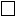 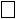 Начерти в тетради прямую, луч и отрезок.Контрольная работа.2 класс, 2 четверть1 вариант.1. Реши задачу.В корзине было 18 фруктов. Из них – 9 яблок, а остальные груши. Сколько груш было в корзине?2. Вычисли:46 + 3 67 + 8 3 + 9 + 852 – 5 80 – 30 28 – 8 + 7032 + 17 18 + 2 (20 + 6) – 43. Сравни и запиши результат сравнения с помощью знаков <, > или = :36 + 8 … 8 + 36 68 – 6 … 524. Начерти первый отрезок длиной 8 см, а второй на 3 см больше.Контрольная работа2 класс, 3 четверть1 вариантВ магазин привезли 46 кг яблок, а груш на 6 кг меньше. Сколько килограммов яблок и груш привезли в магазин?Реши примеры, записывая столбиком:237 + 145 67 + 463567 + 346 57 + 95Найди значение выражений:7х6 + 32:4 – (46 – 9)(800 – 500) + 5х6Сравни и запиши с доказательством:5м7дм3см * 5м9дм6см5ц43кг * 5ц3кгКонтрольные диктанты, 2 класс, 2016-2017Диктанты. 2 класс.Входной диктант.Удача.Наступило тёплое утро. У Алёши новые удочки. Он бежит к пруду. Мальчик закинул удочку. Вот удача! На крючке была щука. Бабушка Люба сварила уху.Диктант, 1 четвертьГлубокая осень.Наступила глубокая осень. Быстрые ручьи замёрзли. В саду кусты и старые пеньки засыпаны первым снежком. У крыльца грязь со снегом хлюпает под ногами. Скучно Илье смотреть в окно.2 класс, 2 четверть.Наше село.Наше село стоит на берегу озера Липки. Кругом густые леса и широкие луга. Жители украсили наше село садами. Хорошо и красиво цветут сады весной. Осенью они дарят нам чудные плоды. Я люблю родные места. Здесь родились и выросли мой дед и отец.Диктант, 3 четверть.За малинойНаступил июль. Стоит сильная жара. Ребята идут в лес. Вот кусты малины. На кустах крупные душистые ягоды. Ольга любит малину. Вот и полная корзина ягод. Брат Никита несет корзину. Жара спала. Надвинулась темная туча. Ребята быстро бегут к дому.V. Система условий1. Соответствие темпа, объема и сложности учебной программы реальным познавательным возможностям ребенка, уровню развития его когнитивной сферы, уровню подготовленности, т. е. уже усвоенным знаниям и навыкам. 2. Целенаправленное развитие общеинтеллектуальной деятельности (умение осознавать учебные задачи, ориентироваться в условиях, осмысливать информацию).3. Сотрудничество с взрослыми, оказание педагогом необходимой помощи ребенку с учетом его индивидуальных проблем. 4. Индивидуальная дозированная помощь ученику, решение диагностических задач. 5. Развитие у ребенка чувствительности к помощи, способности воспринимать и принимать помощь. 6. Щадящий режим работы, соблюдение гигиенических и валеологических требований. 7. Создание у неуспевающего ученика чувства защищенности и эмоционального комфорта. 8. Безусловная личная поддержка ученика учителями школы. 9. Взаимодействие и взаимопомощь детей в процессе учебной деятельности. 10. Уверенность в безусловном принятии себя как личности и позитивные взаимоотношения со сверстниками. 
11. Участия обучающихся, их родителей (законных представителей), педагогических работников и общественности в разработке АООП НОО, проектировании и развитии внутришкольной социальной среды, а также в формировании и реализации индивидуальных образовательных маршрутов обучающихся№Название разделаХарактеристика деятельности1Фонетика и орфография (67ч.)Определение в слове количества слогов, определение ударных и безударных слогов. Характеристика гласных и согласных звуков. Нахождение по определенным признакам изучаемых орфограмм в словах, формулирование орфографического правила; упражнение в правильном написании слов. Различение периферических звуковых оппозиций  (свистящие-шипящие, шипящие между собой, свистящие между собой, звонкие-глухие парные согласные), важные для освоения круга орфограмм 2 класса, связанных с правописанием шипящих, а также звонких-глухих парных  согласных. Формирование фонематического слуха (звуковая работа), которая приведет к пониманию многих закономерностей, например: как и почему используются приставки о- и об-; зачем используются ь и ъ, правильное определение корней и окончаний.2Лексика (4ч.)Определение основного представления о слове (форма слова, изменение по числам и по команде вопросов, родственные слова, многозначные слова и слова-омонимы, слова-синонимы, этимология слова). Понимание смысла определений. Распознавание формы слова и родственных слов. Различение многозначных слов и омонимов.3Морфемика и словообразование (4ч.)Различение этого слова и другого  слова; формирование понятия родственных слов и выделение корня слова. Упражнение в умении определять окончание слова, определение его функции (в том числе и нулевого окончания). Определение неизменяемых слов, не имеющих окончаний.Упражнения в различении разных форм слова по команде вопросов.Нахождение значимых частей слова (корня, при-ставки, суффикса, окончания). Выделение в слове окончания и основы. Определение образования слова. Выполнение разбора слова по составу. Определение исторических чередований.4Морфология (50ч.)Различение прямого и переносного значения слова. Упражнение в умении определять окончание слова, определение его функции (в том числе и нулевого окончания).  Определение неизменяемых слов, не имеющих окончания. Упражнения в различении разных форм слова по команде вопросов. Определение начальной формы слов-названий предметов, слов-названий признаков, слов-названий действий. Изменение слов-названий предметов по числам и команде вопросов; определение их рода.Изменение слов-названий признаков по числам, команде вопросов и родам.5Синтаксис (15ч.)Рассмотрение слова в контексте. Различение предложения, словосочетания и слова. Упражнение в нахождении в составе предложения всех словосочетаний. Определение в словосочетании главного и зависимого слова, постановка вопроса от главного к зависимому слову. Оценка значения окончания в слове (связывать слова в предложении). Оценка значения предлогов (связывать слова в предложении). Определение типа предложения по цели высказывания  и эмоциональной окраске. Нахождение в предложении основы  (главных членов) и неглавных членов. Постановка вопросов  к разным членам предложения.6Развитие речи с элементами культуры речи (30ч.)Устное и письменное изложение короткого текста. Определение темы текста и основной мысли текста. Составление плана текста и использование его при устном и письменном изложении. Членение текста на абзацы, оформление абзаца на письме. Употребление формул вежливости в поздравительной открытке и письме. Устные ответы на вопросы по произведению живописи (сравнение содержания и названия живописного произведения, тема произведения и основное переживание автора, обнаружение  сходств приемов, которыми пользуются поэты и художники).№ п/пНаименование раздела	Характеристика деятельности1В гостях у Ученого кота (16 часов)знать названия авторов и литературных произведений;  работать с дополнительной литературой;ориентироваться по содержанию учебника;находить концовку в произведении; объяснять авторские обороты; различать жанры художественных произведений; выделять в сказке два мира: земной и волшебный;  анализировать построение русской народной сказки - соотносить данную сказку со сказкой – цепочкой; воспринимать на слух художественные произведения; различать сказки народные и авторские;  подтверждать своё мнение строчками из текста; делить текст на части; находить в произведении приметы волшебной сказки;  иметь представление о том, что в более древних сказках побеждает хитрый, а в менее древних - благородный;  выделять общие сюжеты в русской и китайской сказках, своеобразие этого момента в каждой сказке; выделять особенности волшебной сказки;определять жанр литературного произведения; определять содержание книги по её элементам;  самостоятельно читать книги2В гостях у Незнайки (11 часов - 2 часа на повторение в конце года)знать понятие «фантазия»; пересказывать текст;  различать жанры; анализировать понятия «фантазия», «выдумка, «ложь»; передавать характер героя при чтении с помощью интонации, высоты голоса;  передавать главную тему произведения; пользоваться толковым словарём для объяснения значения слов;  определять содержание книги по её элементам3В гостях у Барсука (21 час- 1 час на повторение в конце года)представлять картины природы; иметь представление о «секрете любования»;  подтверждать своё мнение строчками из текста; соотносить иллюстрацию с художественным произведением; определять мотивы поведения героев; высказывать своё отношение к главному герою сказки;  сравнивать характеры героев различных произведений; работать с иллюстрациями, анализировать фрагмент (часть) свитка с помощью лупы; видеть красивое в обычном; иметь представление о том, как записывается японское хокку; анализировать и выделять общее в произведениях различных поэтов, которые  жили в разные времена и в разных странах; анализировать состояние души автора текста; подтверждать своё мнение строчками из текста; сравнивать героев В. Драгунского и С. Махотина;  читать стихотворения наизусть; выполнять сравнительный анализ героев двух прозаических и одного поэтического текста; ориентироваться в тексте. определять мотивы поведения героев произведения; высказывать своё мнение; ориентироваться в тексте;пользоваться толковым словарём;  выразительно и осознанно  читать литературные произведения;определять содержание книги по её элементам4В гостях у Ёжика и Медвежонка (11 часов)анализировать название произведения;  различать позиции автора и героя стихотворения;  пользоваться толковым словарём для высказывания значения слов; анализировать позиции автора и героев стихотворения; устанавливать связь между названиями  и содержанием произведения;  подтверждать своё мнение строчками  из текста; узнавать приём олицетворения. выделять главного героя; анализировать характер героя-рассказчика;  работать с иллюстрациями; изучать фрагменты картины с помощью лупы;определять содержание книги по её элементам5Точка зрения (36 часов)пользоваться толковым словарём для выяснения значения слов;  работать с иллюстрациями;  читать стихотворения наизусть;  определять тему литературного произведения; читать стихотворение по цепочке;анализировать  название и содержание стихотворение; читать стихотворения наизусть;  делить текст на части;  анализировать характер героя; подтверждать своё мнение строчками из  текста;  делить текст на смысловые части; пересказывать произведение; пользоваться понятием «точка зрения»;  характеризовать героев, определять мотивы их поведения; определять точку зрения разных героев стихотворения;  сравнивать сюжеты двух стихотворений; работать с иллюстрациями; делить текст на смысловые части;  анализировать и выделять общее в стихотворении А. Пушкина и М. Лермонтова об осени; ориентироваться в тексте; определять характер, возраст героев стихотворения, сравнивать точки зрения разных героев стихотворения;  анализировать характер и мотивы поведения героя стихотворения; анализировать выдумки героя; анализировать название стихотворения;  составлять высказывание с опорой на  текст;  соотносить название произведения с его содержанием; определять содержание книги по её элементам6Детские журналы (7 часов)иметь представление о детской  периодике;определять дату выпуска журнала и газеты;определять  по обложке журнала дату его выхода;ориентироваться по страницам журнала с помощью «Содержания»; определять  название  журнала по его страничкам7Природа для поэта - любимая и живая (17 часов)выполнять сравнительный анализ темы и названия произведения; ориентироваться  в тексте; работать с иллюстрациями; анализировать характер и мотив поведения героев;  делить текст на части по смыслу;проводить грань между фантазией и реальностью;определять идею произведения;  делить текст на смысловые части; определять, что выражает название рассказа его тему и основную мысль; пользоваться толковым словарём для объяснения значения слов;анализировать отношение автора к временам года;подтверждать своё мнение строчками из текста;сравнивать переживания поэта и художника; читать по ролям;  выполнять сравнительный анализ стихотворения с песней; иметь представления о средствах художественной выразительности8Почему нам бывает смешно (17 часов)определять причину смеха; иметь представление о секрете смешного;  обнаруживать  в тексте разные точки зрения героев на одну проблему; объяснять причину смешного в литературном произведении; находить повторы  в литературном произведении; выполнять сравнительный анализ  построения стихотворения «Зеркальце»  с народными сказками; читать целыми словами вслух и про себя; различать жанры произведений; определять содержание книги по её элементам;  выражать своё отношение к содержанию прочитанного12 класс Числа и величины (20 ч)2 класс Числа и величины (20 ч)Нумерация и сравнение чисел.Устная и письменная нумерация двузначных чисел: разрядный принцип десятичной записи чисел, принцип построения количественных числительных для двузначных чисел. «Круглые» десятки. Устная и письменная нумерация трехзначных чисел: получение новой разрядной единицы – сотни, третий разряд десятичной записи – разряд сотен, принцип построения количественных числительных для трехзначных чисел. «Круглые» сотни. Представление трехзначных чисел в виде суммы разрядных слагаемых.Сравнение чисел на основе десятичной нумерации.Изображение чисел на числовом луче. Понятие о натуральном ряде чисел.Знакомство с римской письменной нумерацией.Числовые равенства и неравенства.Первичные представления о числовых последовательностях.Величины и их измерение.Сравнение предметов по массе без ее измерения. Единица массы – килограмм. Измерение массы. Единица массы – центнер. Соотношение между центнером и килограммом (1 ц = 100 кг).Время как продолжительность. Измерение времени с помощью часов. Время как момент. Формирование умения называть момент времени. Продолжительность как разность момента окончания и момента начала события. Единицы времени: час, минута, сутки, неделя и соотношение между ними. Изменяющиеся единицы времени: месяц, год и возможные варианты их соотношения с сутками. Календарь. Единица времени – век. Соотношение между веком и годом (1 век = 100 лет).Сравнивать числа по классам и разрядам.Моделировать ситуации, требующие перехода от одних единиц измерения к другим.Представлять трёхзначные числа в виде суммы разрядных слагаемых.Изображать числа на числовом луче.Читать и записывать числовые равенства и неравенства.Читать и записывать трёхзначные числаИсследовать ситуации, требующие сравнения чисел и величин, их упорядочения.Характеризовать явления и события с использованием чисел и величин.Знать единицы измерения времени.Измерять  время с помощью часов.Преобразовывать и сравнивать величины.       2Арифметические действия (46 ч)Арифметические действия (46 ч)Числовое выражение и его значение. Устное сложение и вычитание чисел в пределах 100 без перехода и с переходом через разряд. Правило вычитания суммы из суммы. Поразрядные способы сложения и вычитания в пределах 100. Разностное сравнение чисел. Запись сложения и вычитания в столбик: ее преимущества по отношению к записи в строчку при поразрядном выполнении действий. Выполнение и проверка действий сложения и вычитания с помощью калькулятора.Связь между компонентами и результатом действия (сложения и вычитания). Уравнение как форма записи действия с неизвестным компонентом. Правила нахождения неизвестного слагаемого, неизвестного вычитаемого, неизвестного уменьшаемого.Умножение как сложение одинаковых слагаемых. Знак умножения (·). Множители, произведение и его значение. Табличные случаи умножения. Случаи умножения на 0 и на 1. Переместительное свойство умножения. Увеличение числа в несколько раз.Порядок выполнения действий: умножение и сложение, умножение и вычитание. Действия первой и второй ступеней.Знакомство с делением на уровне предметных действий. Знак деления (׃). Деление как последовательное вычитание. Делимое, делитель, частное и его значение. Доля (половина, треть, четверть, пятая часть и т. п.). Деление как нахождение заданной доли числа. Уменьшение числа в несколько раз.Деление как измерение величины или численности множества с помощью заданной единицы.Использование свойств арифметических действий для удобства вычислений.Сравнивать разные способы вычислений, выбирать удобный способ.Моделировать ситуации, иллюстрирующие арифметическое действие и ход его выполнения.Использовать математическую терминологию при записи и выполнении арифметического действия (сложения, вычитания, умножения, деления).Уметь находить неизвестное слагаемое, неизвестное вычитаемое, неизвестное уменьшаемое.Складывать и вычитать числа в пределах 100, используя письменный и устный способ.Знать название чисел при умножении.Знать табличные случаи умножения. Находить значение выражений при умножение на 0, 1.Знать порядок действий, находить значение выражений, состоящих из 2-3 действий.Знать название компонентов при делении.Прогнозировать результат вычислений.Использовать свойства арифметических действий для удобства вычислений.3Текстовые задачи (36 ч)Текстовые задачи (36 ч)Арифметическая текстовая (сюжетная) задача как особый вид математического задания. Отличительные признаки арифметической текстовой (сюжетной) задачи и ее обязательные компоненты: условие с наличием числовых данных (данных величин) и требование (вопрос) с наличием искомого числа (величины). Формулировка арифметической сюжетной задачи в виде текста. Краткая запись задачи.Графическое моделирование связей между данными и искомым.Простая задача. Формирование умения правильного выбора действия при решении простой задачи: на основе смысла арифметического действия и с помощью графической модели.Составная задача. Преобразование составной задачи в простую и наоборот за счет изменения требования или условия. Разбивка составной задачи на несколько простых. Запись решения составной задачи по «шагам» (действиям) и в виде одного выражения.Понятие об обратной задаче. Составление задач, обратных данной. Решение обратной задачи как способ проверки правильности решения данной.Моделирование и решение простых арифметических сюжетных задач на сложение и вычитание с помощью уравнений.Задачи на время (начало, конец, продолжительность события).Решение разнообразных текстовых задач арифметическим способом.Задачи, содержащие отношения «больше на (в) …», «меньше на (в) …».Моделировать ситуации, требующие перехода от одних единиц измерения к другим. Планировать решение задачи. Выбирать наиболее целесообразный способ решения текстовой задачи.Объяснить выбор арифметических действий для решения.Действовать по заданному и самостоятельно составленному плану решения задачи.Использовать геометрические образы для решения задачи.Самостоятельно выбирать способ решения задачи.Выполнять краткую запись.Решать разные виды текстовых задач.        4Геометрические фигуры (10 ч)Геометрические фигуры (10 ч)Бесконечность прямой. Луч как полупрямая. Угол. Виды углов: прямой, острый, тупой. Углы в многоугольнике. Прямоугольник. Квадрат как частный случай прямоугольника. Окружность и круг. Центр, радиус, диаметр окружности (круга). Построение окружности (круга) с помощью циркуля. Использование циркуля для откладывания отрезка равного по длине данному.Моделировать разнообразные ситуации расположения объектов в пространстве и на плоскости.Конструировать модели геометрических фигур.Исследовать предметы окружающего мира: сопоставлять с геометрическими формами.Сравнивать геометрические фигуры по форме.       5Геометрические величины (12 ч)Геометрические величины (12 ч)Единица длины – метр. Соотношения между метром, дециметром и сантиметром (1 м = 10 дм = 100 см). Длина ломаной. Периметр многоугольника. Вычисление периметра квадрата и прямоугольника.Сравнивать геометрические фигуры по длине.Классифицировать  (объединять в группы) геометрические фигуры.Вычислять периметр прямоугольника и квадрата.6Работа с данными (12 ч)Работа с данными (12 ч)Таблица умножения однозначных чисел (кроме 0). Чтение и заполнение строк, столбцов таблицы. Представление информации в таблице. Использование таблицы для формулировки задания.Работать с информацией: находить, обобщать и представлять данные (с помощью и самостоятельно); интерпретировать информацию (объяснять, сравнивать)№ п/пНаименование раздела		Содержание программы1.Источники информации об окружающем нас мире (6 ч)Обмен письмами как одно из средств информации: письмо экологов школьникам (природа живая и неживая ). Понятие “экология”. Сущность и значение экологии.Роль неживой природы в жизни живого.Особенности осенней природы.Средства связи: почта, телеграф, телефон.Средства массовой информации: радио, телевидение, пресса, Интернет.Книга как основной источник информации об окружающем нас мире. Учебник «Окружающий мир»: оглавление, иллюстрации, система значков-пиктограмм, шрифтовые и цветовые выделения, словарик в учебнике. Иллюстрированный словарик.Общение со старшими и сверстниками как один из источников получения новых знаний. Опыт и наблюдение.Практические работы: обучение учащихся работе с учебником, хрестоматией, тетрадью для самостоятельной работы из учебного комплекта по окружающему миру.Экскурсии: мир живой и неживой природы родного края, на учебно-опытный пришкольный участок,  в школьную библиотеку «Книги — наши друзья».2.Планеты и звезды (9 ч)Земля. Вид Земли из космоса. Глобус — уменьшенная модель Земли. Ось вращения. Вращение Земли вокруг своей оси — причина смены дня и ночи. Звезды. Полярная звезда. Север как направление на Полярную звезду. Созвездия. Планеты. Солнце — ближайшая звезда к планете Земля. Солнце — источник тепла и света для планеты Земля. Солнце как источник тепла и света для живых существ. Роль света в жизни  растений и животных. Вращение Земли вокруг Солнца — причина смены сезонов года на нашей планете. Взаимосвязь живой и неживой природы (на конкретных примерах). Простейшая классификация экологических связей: связи между живой и неживой природой. Условия жизни на планете Земля: вода, воздух, свет, тепло. Экологические связи в живой природе. Общие представления о воздухе как смеси газов. Воздух и его обитатели. Легко определяемые свойства воздуха (прозрачный, бесцветен, не имеет запаха, плохо проводит тепло, хорошо пропускает солнечные лучи). Вода — источник жизни на Земле. Легко определяемые свойства воды (прозрачность, бесцветность, не имеет вкуса, запаха, вода — растворитель, текучесть воды). Роль воды в природе и жизни человека. Нарушение круговоротов в природе. Необходимость бережного использования воды.Демонстрации: вращение Земли вокруг своей оси (с помощью глобуса), движение Земли вокруг Солнца (с помощью теллурия).Практические работы: обнаружение и изучение свойств воздуха (прозрачный, бесцветный). Определение свойств воды (прозрачность, отсутствие цвета, запаха, вкуса, вода — растворитель, текучесть).Фильтрование воды в быту. Определение прозрачности и цвета воды из разных источников (вода из-под крана, колодец, водоем, лужа).3.Живая природа Земли (33 ч)Условия, необходимые для развития растений (вода, воздух, тепло, свет). Развитие растений из семени (фасоль или горох). Корень, стебель, лист растения. Дыхание и питание растений.Разнообразие растений Земли. Цветковые и хвойные растения, папоротники, мхи, водоросли. Дикорастущие и культурные растения.Размножение растений (семенами, усами, луковицами, корнями, клубнями). Продолжительность жизни растений: однолетние, двулетние, многолетние. Значение растений в жизни человека. Сельское хозяйство своей местности (на примере овощных, плодовых, бобовых, зерновых, декоративных растений). Охрана растений. Растения Красной книги России. Охраняемые растения своей местности.Грибы. Строение, питание, место обитания, размножение шляпочного гриба. Ядовитые и несъедобные двойники шляпочных грибов.Другие виды грибов (общее представление о плесневых грибах). Животные Земли. Разнообразие животных: насекомые, рыбы, земноводные, пресмыкающиеся, птицы, звери. Не поется птицам без небес. Особенности внешнего вида, питания, условия жизни. Защитные приспособления у животных, как проявление тесной связи организмов с окружающей средой. Взаимосвязи животных и растений.Значение диких и домашних животных в жизни человека. Лесные пленники и узники города.(птичка в клетке). Охрана животного мира. Животные Красной книги России. Охраняемые животные своей местности.Практические работы, наблюдения, экскурсии: опыты по выяснению условий, необходимых для прорастания семян и развития растений. Опыт «Передвижение воды по стеблю от корня к листьям». Изучение особенностей внешнего строения папоротников и мхов с использованием гербария. Наблюдение за комнатными растениями и знакомство с правилами ухода за ними, размножение с помощью черенков. Знакомство с разделами Красной книги России. Составление Красной книги своей местности. Выращивание плесневых грибов на кусочке белого хлеба. Наблюдение за домашними животными (питание, рост, повадки). Уход за животными — обитателями живого уголка. Изготовление условных знаков к правилам поведения в природе для первоклассников. Экскурсия «Знакомство с сельскохозяйственными машинами», экскурсия на животноводческую ферму, экскурсия в заповедник, заказник родного края.4.Человек разумный (6 ч)Человек разумный — часть природы. Выявляем связь между состоянием природы и здоровьем человека. Внутренний мир человека: общее представление о человеческих свойствах и качествах.Условия, необходимые для жизни человека. Разнообразие внешности человека, его индивидуальность (черты лица, цвет волос, кожи и пр.). Портрет твоего друга. Как защитить себя от опасных веществ в быту.Понятие о здоровье. Питание и здоровье. Здоровое питание. Экологически чистое питание. Режим дня школьника. Режим питания. Правила организации домашней учебной работы (освещенность рабочего места). Личная гигиена. Предупреждение простудных заболеваний. Влияние загрязнения окружающей среды на здоровье человека . Пути попадания вредных веществ в организм человека.Практическая работа: составление режима дня (труд, отдых, физические упражнения).5.Младший школьник и семья (4 ч)Дорога от дома до школы. Правила безопасного поведения в быту, на улице, при встрече с незнакомыми людьми.Семья ребенка (фамилии, имена, отчества членов семьи). Родословная семьи. Уважение к своим соученикам, старшим, к членам семьи, к ветеранам труда и Великой Отечественной войны.Практические работы: общение с родителями и родственниками как способ получения информации для составления генеалогического древа (родословной семьи). Составление безопасного маршрута из дома в школу и из школы домой.6.Родная страна — Россия (10 ч)Я — гражданин России. Россия — наша Родина. Государственная символика России: флаг, герб, гимн.Государственные праздники и памятные даты: 9 Мая — День Победы. 12 декабря — День Конституции. Конституция — основной закон Российской Федерации. Москва — столица России. История возникновения названия города. История Московского Кремля.Родной город (село): название, основные предприятия города, достопримечательности. Особенности труда людей родного города (села). Влияние практической деятельности человека на природу.Экскурсии: по родному городу (селу, поселку), посещение краеведческого музея, встреча с ветеранами труда и Великой Отечественной войны своей местности.№Название темыХарактеристика деятельности учащихся1Художественный образ (1 час)Осознавать,  что художественный образ – основа любого искусства. Понимать, что с помощью художественного  образа   можно  передавать  мысли  и  чувства.  Понимать специфику  создания  художественного  образа.  Осознавать  разницу  между фотографией  и  произведением  искусства.  Создавать  художественный  образ изобразительными средствами.2Введение в азбуку изобразительного искусства (2 часа).Иметь  представление  о художественной  выразительности  языка  изобразительных  искусств,  уметь его  использовать   в  собственной  художественно-творческой  деятельности. Иметь  представление  о  живописных,  графических  и  скульптурных материалах,   уметь  их  использовать  в  собственной  художественно-творческой  деятельности.  Уметь  выбирать  и  использовать  в  собственной художественно-творческой деятельности необычные материалы для создания выразительного  художественного  образа.  Уметь  сравнивать,  сопоставлять, обобщать  предметы  и  явления  в  жизни  и  в  искусстве.  Создавать художественный  образ  времени  года,  используя  цветную  бумагу  или  сухие листья деревьев. Создавать образы природы, животных, людей, предметов с помощью линий и штрихов.3Линия,  штрих  и  художественный  образ  (1  час).  Осознавать  влияние характера  линий  и  штрихов  на  характер  художественного  образа  и использовать  в  собственной  художественно-творческой  деятельности. Сравнивать и соотносить литературные и живописные произведения. Иметь представление о графике, как виде изобразительного искусства и понимать, как  разные  по  характеру  штрихи  создают  разные  художественные  образы. Передавать  разными  по  характеру  штрихами  впечатление  от бегущих  волн, летящих листьев, грозовых туч.4Линия,  пятно  и  художественный  образ  (2  часа).Воплощать художественный замысел  с  помощью  пятна  и  линии.  Фантазировать  и  создавать  в воображении различные образы из разных по форме пятен. Создавать образы животного,  растения,  человека  или  предмета  путем  дополнения  пятна линиями.   Овладевать  основами  языка  графики.  Овладевать  приемами работы различными графическими материалами.5Создаём художественный образ в графике  (2 часа).Понимать  символическое значение образа птицы в разных искусствах. Интерпретировать образы птиц в различных произведениях искусства. Использовать различные по характеру линии и штрихи для изображения добрых и злых птиц.6Цвет  и  художественный  образ  (2  часа).  Овладевать  основами языка  живописи.  Использовать  цвет  для  создания  выразительных  образов  в живописи. Иметь  представление о трех основных цветах и их возможностях для  получения  составных  цветов.  Уметь  различать  на  репродукциях  картин основные  и  составные  цвета.  Видеть  многоцветие  природы,  обобщать природные  формы,  выявлять  существенные  признаки  для  создания декоративного  образа.  Различать,  уметь  описывать  устно  и  создавать  в собственной художественно-творческой деятельности образ осеннего дерева.7Тёплые и холодные цвета создают разные образы  (2 часа).Различать  теплые  и холодные цвета. Давать характеристики образам, изображенным теплым или холодными  цветами.  Выбирать  краски,  которые  нужны  для  изображения солнца  или  огня.  Создавать  в  собственной  художественно-творческой деятельности образы Солнца или Огня. Выбирать краски, которые нужны для изображения снега, льда, морской воды. Уметь называть сказочные образы, связанные  с  этими  цветами.   Определять  по  характеру  цвета  характер сказочного  героя.  Создавать  образ сказочного  героя, пользуясь холодными цветами.8Создаём  художественный  образ  в  живописи  (1  час).Передавать в  собственной художественно-творческой  деятельности  оттенки  настроения  путем добавления  в  любой  цвет  белой  или  чёрной  краски.  Находить  примеры смешения красок с белой и черной в картинах художников, описывать какое настроение  передал  художник.  Понимать  значение  линии  горизонта  в картине,  изображающей  природу  и  уметь  ее  строить.  Создавать художественный  образ  моря  –  ласкового  и  нежного  или  страшного, штормового.9Объём  и  художественный  образ  (1  час).Осознавать  объем,  как язык  художественной  выразительности  скульптуры.  Иметь  представление  о материалах  скульптуры  и  специфике  работы  с  ними.  Овладевать  основами языка  скульптуры.  Стремиться  к  пониманию  замысла  скульптора  при круговом  осмотре  скульптуры.  Иметь  представление  об  изображении животных  в  скульптуре  разных  времен.  Видеть  красоту,  силу  и  пластику животных в образах скульптуры. Создавать выразительный образ животного из пластилина или глины.10Линия, цвет и объём могут работать дружно (1 час).Видеть  и  понимать художественные  образы  различных  построек.  Соотносить  образ  здания  с образом  его  обитателя.  Понимать, что линия  цвет,  объем помогают  создать выразительный  образ в архитектуре. Конструировать  из бумаги  и  украшать дом, соотнося его внешний вид и характер с образом будущего хозяина.11Цвет,  линия  и  объём  (2  часа).  Использовать цвет, линию, объем в художественном конструировании и оформлении разных предметов. Объяснять,  почему  люди  выбирают  для  себя  разные  по  оформлению предметы.  Иметь  представление  о  симметрии.  Создавать  симметричные композиции. Использование  линии,  цвета  и  объёма  художниками  народных промыслов для создания выразительных образов в декоративно­прикладном искусстве:  посуды,  игрушек,  предметов  быта.  Единство  формы  и  декора  в художественных  изделиях.  Определение  по  очертаниям  изделий,  к  какому промыслу они принадлежат.Иметь  представление  об условиях  создания  выразительных  образов  в  декоративно-прикладном искусстве.  Определять  по  форме  изделия,  к  какому  промыслу  оно принадлежит.  Участвовать  в  коллективной  работе.  Находить  свое  место  в общем замысле. Использовать различные художественные материалы.12Общие  средства  художественной  выразительности  (1  час).Иметь  представление  об общих средствах выразительности изобразительных искусств  –  композиции, ритме,  форме.  Понимать  роль  композиции  в  картине.  Осознавать,  что композиция  помогает  рассказать  о  событии  и  участвующих  в  нем  героях. Создавать  элементарные  композиции  на  заданную  тему  на  плоскости (живопись,  рисунок,  орнамент)  и  в  пространстве  (скульптура, художественное конструирование). 13Симметрия и художественный образ (1 час).Видеть  симметрию  и асимметрию  в  жизни  и  в  искусстве.  Различать  характер  симметричных  и несимметричных  предметов.  Понимать  роль  симметрии  и  асимметрии  в композиции.14Ритм линий и пятен (1 час).Понимать  роль  ритма  и пятен  в  создании  выразительных  художественных  образов.  Участвовать  в коллективной  работе.  Создавать  композицию  с  помощью  ритма  и  пятен. Рисовать фигуру человека в движении.15Ритм,  симметрия  и  орнамент  (2  часа).  Осознавать  особое значение  ритма  в  декоративно­прикладном  искусстве.  Знать  древнейшие элементы орнамента и их значение. Иметь представление об использовании древних  знаков  как  оберегов  в  украшении  предметов  народного декоративно­прикладного  искусства.   Знать  основные  мотивы  древнего орнамента.  Определять,  что  изображено  в  орнаментах  на  старинных вышивках,  прялках,  керамической  посуде,  деревянной  резьбе.  Сочинять  и рисовать  орнамент,  содержащий  какое-либо  сообщение,  используя  древние знаки.16Форма и художественный образ   (2 часа).Понимать  роль  формы  в создании  художественного  образа.  Различать  простые  и  сложные  формы. Определять,  из  каких  простых  форм  составлены  различные  предметы. Фантазировать и воображать по предметам в натюрмортах художников об их роли в «ожившем» сюжете. Рассказывать, какую роль может сыграть каждый предмет. Создавать новый (придуманный) образ предмета в объеме.17Форма  создаёт  художественный  образ  на  плоскости  (2  часа).Осознавать,  как  форма предмета  влияет  на  впечатление  о  его  характере.  Описывать  впечатление, создаваемое художником с помощью пятен в картине. Иметь представление о возможностях  абстрактного  искусства.  Видеть  и  зарисовывать  формы, использованные  художником  в  композиции.  Составлять  композицию  на заданную  тему  из  простых  геометрических  форм.  Создавать  образы сказочных героев в технике аппликации, передавая его характер с помощью формы.18Форма  создаёт  художественный  образ  в  объеме  (1  час).Понимать,  что  форма передает  характер  персонажей  в  скульптуре.  Иметь  представление  о  роли скульптурных  изображений  в  повседневной  жизни  человека.  Создавать фигурку  сказочного  героя  в  объеме,   передавая  его  характер,  привычки, намерения с помощью внешней формы. 19Форма  в  художественном  конструировании  (1  час).  Осознавать  роль  формы  в художественном  конструировании.  Придавать  разнообразные  формы обычному  листу  бумаги  путем  сгибания,  вырезания,  склеивания.  Видеть   в формах  зданий  простые  геометрические  тела.  Участвовать  в  коллективной работе.  Конструировать  из  белой  бумаги  элемент  сказочного  королевства, который потом войдет в общую композицию. Передавать с помощью формы строений и их украшения характер и внешний облик обитателей королевства. Конструировать из белой и цветной бумаги детскую площадку для игр.20Композиция,  ритм,  форма  должны  работать  дружно  (1  час).Понимать, что композиция, ритм,  форма  работают  вместе  в  любом  виде художественной  деятельности. Видеть  результаты  использования  композиции,  ритма  и  формы  в поздравительной  открытке.  Придумывать  композицию  поздравительной открытки,  конструировать  ее  форму  и  использовать  различные  материалы для изготовления.21Равновесие композиции с помощью ритма и формы предметов (2 часа).Понимать,  что  от месторасположения  главного  предмета  в композиции  зависит ее  характер  и содержание работы. Создавать равновесие пространства картины с помощью формы  и  ритма  предметов.   Понимать  значение  каждого  предмета  в целостном  образе  композиции.  Видеть  главное  и  второстепенное  в произведениях живописи и графики.22Тема  произведения  и  художественный  образ  (1  час).  Создавать композиционные схемы. Понимать, что художник может на языке  искусства рассказать  о  природе,  человеке,  событии.  Иметь  представление  о  темах, нашедших отражение в искусстве. Знать понятие «пейзаж», как изображение природы в искусстве. Сравнивать и соотносить образ весны в разных видах искусства.  Создавать  живописную  композицию  на  тему  «Весна». Использовать правила перспективы для передачи пространства на плоскости в изображениях природы. Изображать разные по характеру деревья.23Образ  человека  в  изобразительном  искусстве  (1  час).  Передавать  характерные черты  внешности,  движений,  поведения  людей  средствами  живописи, графики,  скульптуры.  Понимать,  что  в  искусстве  изображают  не  только внешний облик человека, но и его внутренний мир. Знать понятие «портрет», как изображение человека в изобразительном искусстве. Знать элементарные приемы  изображения  портрета  человека.  Рисовать  портрет  человека пастелью или восковыми мелками. Передавать не только присущие человеку внешние черты, но и настроение, характер.24Музеи  изобразительного  искусства  (1  час).  Иметь  представление  о крупнейших  художественных  музеях  России  –  ГТГ  и  ГМИИ  им.  А.  С. Пушкина  в  Москве;  Эрмитаж  и  Русский  музей  в  Санкт-Петербурге.  Знать специфику  коллекций  ГТГ  и  Эрмитажа.  Иметь  представление  о региональных художественных музеях, домах-музеях. Знать художественные музеи своего региона.Содержание учебного предмета, курсаТематическое планированиеТематическое планированиеТематическое планирование2 кл.1.Общекультурные и общетрудовые компетенции (знания, умения и способы деятельности).Основы культуры труда,  самообслуживания (2 ч)Мир,        созданный мыслью,  чувствами  и руками человека  Основы   культуры труда Мастер учится у природы. Мастер учится у других мастеров.Основы дизайнаФормы и образы природы   —   первоисточник  идей для мастера. Использование   форм    и образов  природы  в создании   предметной   среды   (в лепке, аппликации, мозаике и пр.). Стилизация      природных форм в бытовых вещах, технике, архитектуре и пр.; изготовление изделий на основе стилизации. Гармония       предметного мира и природы, её отражение   в   народном   быту   и творчестве, поэзии, музыке   Организация       рабочего места, рациональное размещение на рабочем месте материалов и инструментов.   Соблюдение в работе безопасных приёмов труда.   Ремёсла и их роль в культуре народов мира; традиции и творчество мастера при создании предметной среды; изготовление изделий по мотивам народных образцов.   Основные правила дизайна и их учёт при конструировании   вещей   (единство формы,  функции     декора; стилевая гармония). Виды     декоративно-прикладных изделий; изучение и   изготовление   предметов декоративно-прикладного назначения; единство предмета и средыНаблюдать связи человека с природой  и  предметным  миром, предметный мир ближайшего окружения, конструкции и образы объектов природы и окружающего мира, традиции и творчество мастеров родного края.Сравнивать  конструктивные и декоративные   особенности   предметов быта и осознаватьих связь с выполняемыми  утилитарными  функциями, понимать особенности  декоративно-прикладных   изделий   и   материалов для рукотворной деятельности.Анализировать предлагаемые задания: пониматьпоставленную цель, отделятьизвестное от неизвестного,прогнозировать  получение  практических результатов в зависимости от характера выполняемых действий,находить и  использовать в  соответвии с этим оптимальные средства и способы работы. Искать, отбирать ииспользовать необходимую информацию из учебника и других справочных и дидактических материалов,использоватьинформационно-компьютерные технологии.Планировать предстоящую практическую деятельность в соответствии с её целью, задачами, особенностями выполняемого задания,отбирать оптимальные способы его выполнения.  Организовывать    свою   деятельность: подготавливатьсвоё рабочее место, рационально размещатьматериалы   и   инструменты,  соблюдать приёмы безопасного и рационального труда,   работать   в   малых   группах, осуществлять  сотрудничество,   выполнять   разные   социальные   роли(уметь слушать и вступать в диалог, участвовать в коллективном обсуждении, продуктивновзаимодействовать исотрудничать со сверстниками и взрослыми).Исследоватьконструкторско-технологические и декоративно-художественные особенности предлагаемых изделий, искать наиболее целесообразные способы решения задач прикладного характера в зависимости от цели и конкретных условий работы.Оценивать результат деятельности: проверятьизделие в действии,корректировать при необходимости его конструкцию и технологию изготовления.Обобщать (осознавать, структурировать и формулировать) то новое,  что усвоено.  2. Технология ручной обработки материалов.Элементы графической грамоты (101 ч)Материалы, их свойства, происхождение и использование человеком  Инструменты           и приспособления    для обработки материалов  Общее   представление о технологическом процессе   Технологические операции ручной обработки материалов (изготовление изделий из бумаги, картона, ткани и др.)Графические изображения в художественно-практической деятельности.Материалы, их конструктивные и декоративные свойства.Выбор материалов по их свойствам и в зависимости от назначения изделия.Подготовка материалов к работе.Бережное использование и экономное расходование материалов.Способы обработки материалов для получения различных   декоративно-художественных эффектов. Технологии и приёмы выполнения различных видов декоративно-художественных   изделий   (аппликация, мозаика,   лепка,   оригами, бумажная пластика, изделия из    папье-маше,    солёного теста и пр.)Правила рационального и безопасного использования инструментов и приспособленийПредставление об устройстве и назначении изделий, подборе материалов (в зависимости от назначения изделия и свойств материала), последовательности практических действий и технологических операцийПодбор материалов и инструментов.Разметка деталей (на глаз, по шаблону, трафарету, лекалу, копированием, с помощью линейки, угольника, циркуля).Выделение деталей (отрывание, резание ножницами, канцелярским ножом), формообразование деталей (сгибание, складывание и др.). Выполнение отделки в соответствии с особенностями декоративных орнаментов разных народов России (растительный, геометрический и другой орнамент).Сборка изделия (клеевое, ниточное, проволочное, винтовое и другие виды соединения).Отделка изделия или его деталей (окрашивание, вышивка, аппликация и др.)Виды условных графических изображений: рисунок, простейший чертёж, эскиз, развёртка, схема.Линии чертежа.  Чтение  условных  графических изображений. Использование графических изображений при конструировании и моделировании несложных и доступных архитектурных и других форм30Исследовать (наблюдать, сравнивать, сопоставлять)доступные материалы: их виды, физические свойства (цвет, фактура, форма и др.), технологические свойства - способы обработки материалов (разметка, выделение    деталей,     формообразоване сборка,    отделка),     конструктивные особенности используемых инструментов(ножницы,   канцелярский  нож)чертёжных инструментов (линейка, угольник,  циркуль),  приёмы  работы с приспособлениями (шаблон, трафарет,   лекало, выкройка    и др.) и инструментами.  Анализировать    конструкторско-технологические и декоративно-художественные особенности  предлагаемых изделий, выделять известное и неизвестное, осуществлятьинформационный,  практический  поиск и открытие нового знания и умения; анализировать   и    читать    графические изображения   (рисунки,   простейшие чертежи и эскизы, схемы).  Создавать      мысленный      образ конструкции  с учётом  поставленной конструкторско-технологической задачи или с целью передачи определенной художественно-эстетической информации;   воплощать  мысленный образ в материале с опорой (при необходимости) на графические изображения,соблюдая приёмы безопасного и рационального труда.Планироватьпоследовательность практических действий для реализации замысла, поставленной задачи; отбиратьнаиболее эффективные способы решения конструкторско-технологических и декоративно-художественных задач в зависимости от конкретных условий.Участвовать в совместной творческой деятельности при выполнении учебных практических работ и реализации несложных проектов: принятие идеи, поиск и отбор необходимой информации, создание и практическая реализация окончательного образа объекта, определение своего места в общей деятельности.Осуществлятьсамоконтроль и корректировкухода работы и конечного результата.Обобщать (осознавать, структурировать иформулировать) то новое, что открыто и усвоено на уроке.3. Конструирование и моделирование (12 ч)Изделие       и       его конструкция. Композиция в художественно-практической деятельностиКонструирование и моделирование несложных объектов   Изделие, деталь изделия.  Конструкция изделия; различные виды конструкций и способы их сборки; изготовление изделий с различными конструктивными особенностями.        Основные   требования   к изделию (соответствие материала, конструкции и внешнего оформления  назначению изделия).   Проектирование и изготовление изделий определённого назначения  по принципу стилевой гармонии. 
Композиции декоративно-прикладного характера на плоскости и в объёме, традиции и каноны декоративно-прикладного искусства в изделияхОзнакомление с конструкциями и способами конструирования предметов архитектуры декоративно-прикладного искусства.Проектирование изделий декоративно-прикладного назначения4Сравнивать      различные      виды конструкций и способы их сборки. Характеризоватьосновные требования к изделию. Моделироватьнесложные изделия с разными  конструктивными особенностями (в пределах изученного).      Конструировать объекты с учётом технических и декоративно-художественных условий: определятьособенности конструкции,подбирать соответствующие  материалы  и  инструменты,читать простейшую техническую документацию ивыполнять по ней работу.      Проектировать изделия:  создаватьобраз в соответствии с замыслом, peaлизовыватьзамысел, используя необходимые конструктивные формы и декоративно-художественные образы, материалы и виды конструкций; при необходимостикорректировать конструкцию и технологию ее изготовления.Планироватьпоследовательность практических действий для реализации замысла, поставленной задачи; отбиратьнаиболее эффективные способы решения конструкторско-технологических и декоративно-художественных задач в зависимости от конкретных условийУчаствовать в совместной творческой деятельности при выполнении учебных практических работ и реализации несложных проектов: принятие идеи, поиск и отбор необходимой информации, создание и практическая реализация окончательного образа объекта, определение своего места в общей деятельности.Осуществлять самоконтроль и корректировку хода работы и конечного результата.Обобщать    (структурировать    иформулировать) то  новое,  что открыто и усвоено на уроке.4. Практика работы на компьютере (использование информационных технологий) (20 ч)Знакомство с компьютеромРабота с информациейКомпьютерное письмо   Назначение основных устройств компьютера для ввода, вывода и обработки информации.   Включение и выключение компьютера   и   подключаемых к нему устройств. Запуск  программы.  Завершение выполнения программы.   Клавиатура, общее представление о правилах клавиатурного письма, пользование мышью.   Соблюдение   безопасных приёмов труда  при  работе на компьютере   Файлы. Папки (каталоги). Имя файла. Простейшие операции над файлами и папками. Простые информационные объекты.   Работа с ЦОР (цифровыми образовательными ресурсами готовыми материалами на электронных носителях (CD): активация диска информации, выполнение предложенных заданийПравила клавиатурного письма.   Создание небольших текстов и печатных публикаций с использованием изображений на экране компьютера. Оформление текста (выбор шрифта, размера, цвета шрифта, выравнивание абзаца.Наблюдать мир образов на экране компьютера, образы информационных объектов различной природы (графика, тексты, видео, интерактивное видео), процессы создания  информационных объектов с помощью компьютера.              Исследовать (наблюдать, сравнивать, сопоставлять):  -материальные и информационные объекты;  -инструменты материальных и информационных технологий;- элементы информационных объектов (линии, фигуры, текст, таблицы);   их   свойства:   цвет,   ширину   и шаблоны линий; шрифт, цвет, размер и начертание текста; отступ, интервал и выравнивание абзаца;технологические свойства — способы обработки элементов информационных объектов:   ввод,  удаление, копирование и вставка текстовПроектироватьинформационные изделия:создавать образ в соответствии с замыслом, реализовыватьзамысел, используя необходимые элементы и инструменты информационных технологии, корректироватьзамысел и готовую продукцию в зависимости от инструментальной среды.Искать, отбирать ииспользовать необходимые составные элементы информационной продукции.Планироватьпоследовательность практических действий для реализации замысла, поставленной задачи; отбиратьнаиболее эффективные способы реализации замысла в зависимости от инструментальной среды.Осуществлятькорректировку хода работы   и конечного результата.Обобщать (осознавать, структурировать иформулировать) то новое, что открыто и усвоено на уроке№ п/пНаименование разделов и темВсего часовХарактеристика универсальных учебных действий обучающихся1-10Знакомство (с одноклассниками, учителем: имя, возраст).10 чВедут этикетный диалог в ситуации бытового общения (приветствуют, прощаются, узнают, как дела, знакомятся, расспрашивают о возрасте).Воспроизводят наизусть тексты рифмовок, песен.1-10Приветствие, прощание (сиспользованием типичных фраз английского речевого этикета). 10 чВоспроизводят графически и каллиграфически корректно все буквы английского алфавита и основные буквосочетания (полупечатным шрифтом).Различают на слух и адекватно произносят все звуки английского языка.Соблюдают правильное ударение в словах и фразах, интонацию в целом.Употребляют глагол-связку to be в утвердительных и вопросительных предложениях в Present Simple, личные местоимения в именительном и объектномпадежах (I, me, you), притяжательные местоимения my и your, вопросительны слова (what, how, how (old), указательное местоимение this, соединительный союзand.11-16Я и моя семья: члены семьи, их имена, внешность. 6 чВедут диалог-расспрос (о любимой еде) и диалог-побуждение к действию (сообщают о погоде и советуют, что нужно надеть).Пользуются основными коммуникативными типам речи (описанием, сообщением, рассказом) - представляют членов своей семьи, описывают (предмет, картинку, внешность); рассказывают (о себе, членах своей семьи и любимой еде, о том, что носят в разную погоду).17-24Покупки в магазине: одежда, обувь, основные продуктыпитания. Любимая еда.8 ч Оперируют активной лексикой в процессе общения.Воспроизводят наизусть тексты рифмовок, песен.Понимают на слух речь учителя, одноклассников и небольшие доступные тексты в аудиозаписи, построенные на изученном языковом материале: краткие диалоги, рифмовки, песни.Вербально или невербально реагируют на услышанное.Выразительно читают вслух небольшие тексты, построенные на изученном языковом материале.25-26Семейные праздники:день рождения.2ч2 ч25-26Семейные праздники:день рождения.2ч2 чПишут с опорой на образец небольшой рассказ о себе, любимой еде и поздравление с днём рождения.Соблюдают правильное ударение в словах и фразах, интонацию в целом.Соблюдают нормы произношения звуков английского языка в чтении вслух и устной речи и корректно произносят предложения с точки зрения их ритмико-интонационных особенностей.Употребляют Present Continuous в структурах I’m/he is wearing…, глагол like в Present Simple в утвердительных и отрицательных предложениях, побудительные предложения в утвердительной форме, вспомогательный глагол to do, существительные в единственном и множественном числе, образованные по  правилу, личные местоимения в именительном падеже it, they, притяжательные местоимения her, his, числительные (количественные от 1 до 10).27-34Мир моих увлечений. Игрушки.8 чВедут диалог-расспрос (о том, где находятся игрушки, что умеют делать одноклассники) и диалог-побуждение к действию (обмениваются репликами о том, как выглядят и что умеют делать).Рассказывают (о себе, о том, что умеют делать, о своих игрушках).Оперируют активной лексикой в процессе общения.Воспроизводят наизусть тексты рифмовок, песен.Понимают на слух речь учителя, одноклассников и небольшие доступные тексты в аудиозаписи,построенные на изученном языковом материале: краткие диалоги, рифмовки, песни.Выразительно читают вслух небольшие тексты, построенные на изученном языковом материале.Пишут с опорой на образец небольшой рассказ о себе, своих игрушках, о том, что они умеют делать.35-40Выходной день (в цирке, кукольном театре), каникулы.6 чСоблюдают правильное ударение в словах и фразах, интонацию в целом.Соблюдают нормы произношения звуков английского языка в чтении вслух и устной речи и правильно произносят предложения с точки зрения их ритмико-интонационных особенностей.Употребляют глагол have got в утвердительных, отрицательных и вопросительных предложениях в Present Simple, неопределённую форму глагола, модальный глагол can, личное местоимение we в именительном, объектном и притяжательных падежах (our, us), предлоги on, in, under, at, for, with, of, наречие степени very. 41-44Любимое домашнее животное: имя, возраст, цвет, размер, характер, что умеет делать.4 чГоворят о том, что умеют делать животные.Оперируют активной лексикой в процессе общения.Воспроизводят наизусть текст песни.Понимают на слух речь учителя, одноклассников и небольшие доступные тексты в аудиозаписи,построенные на изученном языковом материале: краткие диалоги, рифмовки, песни.Выразительно читают вслух небольшие тексты, построенные на изученном языковом материале.Употребляют модальный глагол can.Соблюдают правильное ударение в словах и фразах, интонацию в целом.Соблюдают нормы произношения звуков английского языка в чтении вслух и устной речи и корректно произносят предложения с точки зрения их ритмико- интонационных особенностей.45-53Мир вокруг меня.Мой дом/квартира/комната:названия комнат, их размер, предметы мебели и интерьера.9 чВедут диалог-расспрос о предметах мебели в доме, погоде; о том, где находятся члены семьи.Рассказывают о своём доме, погоде.Оперируют активной лексикой в процессе общения.Воспроизводят наизусть тексты рифмовок, песен.Понимают на слух речь учителя, одноклассников и небольшие доступные тексты в аудиозаписи, построенные на изученном языковом материале: краткие диалоги, рифмовки, песни.Вербально или невербально реагируют на услышанное.Выразительно читают вслух небольшие тексты, построенные на изученном языковом материале.Пишут с опорой на образец небольшой рассказ о себе и своём доме.54-58Времена года. Погода.5 чСоблюдают правильное ударение в словах и фразах, интонацию в целом.Соблюдают нормы произношения звуков английского языка в чтении вслух и устной речи и корректно произносят предложения с точки зрения их ритмико-интонационных особенностей.Употребляют глагол-связку to be в отрицательных и вопросительных предложениях в Present Simple, Present Continuous в структуре It’s raining, безличные предложения в настоящем времени (It’s hot), личные местоимения в именительном и объектном падежах (I, she, he, me, you), существительные в единственном и множественном числе, образованные по правилу, вопросительное местоимение where, предлоги on, in.59-63Страна/страны изучаемого языка и родная страна (общие сведения: название UK/ Russia, домашние питомцы и их популярные имена, блюда национальной кухни, игрушки.5 чОписывают картинку, рассказывают (о своём питомце).Оперируют активной лексикой в процессе общения.Воспроизводят наизусть небольшие произведения детского фольклора: рифмовки, стихотворения.Понимают на слух речь учителя, выказывания одноклассников.Выразительно читают вслух небольшие тексты, построенные на изученном языковом материале.64-68Небольшие произведения детского фольклора на изучаемом иностранном языке(рифмовки, стихи, песни, сказки). Некоторые формы речевого и неречевого этикета стран изучаемого языка в ряде ситуаций общения (во время совместной игры).5 чВписывают недостающие буквы, правильно списывают слова и предложения, пишут мини-проекты, записку-приглашение.Читают предложения с правильным фразовым и логическим ударением. Соблюдают правильное ударение в словах и фразах, интонацию в целом.Соблюдают нормы произношения звуков английского языка в чтении вслух и устной речи и корректно произносят предложения с точки зрения их ритмико-интонационных особенностей.Пользуются англо-русским словарём с применением знания алфавита.Итого часов:№ Наименование разделаСодержание программы1.Знания о физической культуре  (в процессе уроков)Знания о физической культуре  (в процессе уроков)1.Физическая культура 2. Из истории физической культуры3. Физические упражнения Физическая культура как система разнообразных форм занятий физическими упражнениями по укреплению здоровья человека.Ходьба, бег, прыжки, лазанье, ползание, ходьба на лыжах, плавание как жизненно важные способы передвижения человека.История развития физической культуры и первых соревнований.Физические упражнения, их влияние на физическое развитие и развитие физических качеств. Характеристика основных физических качеств: силы, быстроты, выносливости, гибкости и равновесия.2.Способы физкультурной деятельности Способы физкультурной деятельности 1.Самостоятельные занятия  2.Самостоятельные наблюдения за физическим развитием и физической подготовленностью 3. Самостоятельные игры и развлечения  Составление режима дня.  Выполнение простейших закаливающих процедур, оздоровительных занятий в режиме дня (утренняя зарядка, физкультминутки), комплексов упражнений для формирования правильной осанки и развития мышц туловища, развития основных физических качеств.               Измерение длины и массы тела.Организация и проведение подвижных игр (на спортивных площадках и в спортивных залах)    3.Физическое совершенствование ( 68 ч.)Физическое совершенствование ( 68 ч.)1. Физкультурно – оздоровительная  деятельность  ( в процессе уроков)2. Спортивно – оздоровительная деятельность (68ч.)Гимнастика с основами акробатики (18ч.)    Лёгкая атлетика (25 ч.)Подвижные и спортивные игры (25ч.)  Комплексы физических упражнений для утренней зарядки, физкультминуток, занятий по профилактике и коррекции нарушений осанки.    Комплексы упражнений на развитие физических качеств.                 Организующие команды и приёмы. Строевые действия в шеренге и колонне; выполнение строевых команд.         Акробатические упражнения. Упоры, седы, упражнения в группировке, перекаты, стойка на лопатках, кувырки вперёд и назад, гимнастический мост.        Акробатические комбинации.         Беговые упражнения: с высоким подниманием бедра, прыжками и ускорением, с изменяющимся направлением движения.          Прыжковые упражнения: на одной ноге и двух ногах на месте и с продвижением;  прыжки со скакалкой.         Броски: большого мяча на дальность разными способами.Метание малого мяча в вертикальную цель. На материале гимнастики с основами акробатики: игровые задания с использованием  строевых упражнений, упражнений на внимание, силу.   На материале лёгкой атлетики: прыжки, бег, метание и броски. На материале спортивных игр. Футбол :  удар по неподвижному и катящемуся мячу, остановка мяча.    Баскетбол: специальные передвижения без мяча, ведение мяча, броски мяча в корзин.    Волейбол: подбрасывание мяча.   Общеразвивающие упражнения  из базовых видов спорта.        Тема урокаХарактеристика деятельности учащихсяРоссия – Родина моя.(3 ч). Размышлять об отечественной музыке, ее характере и средствах выразительности.Подбирать слова отражавшие содержание музыкальных произведений (словарь эмоций).Воплощать характер и настроение песен о Родине в своем исполнении на уроках и школьных праздниках.Воплощать художественно-образное содержание музыки в пении, слове, пластике, рисунке и др.Исполнять Гимн России.Участвовать в хоровом исполнении гимнов своей республики, края, города, школы.Закреплять основные термины и понятия музыкального искусства.Исполнять мелодии с ориентацией на нотную запись.Расширять запас музыкальных впечатлений в самостоятельной творческой деятельности.Интонационно осмысленно исполнять сочинения разных жанров и стилей.День, полный событий. (6 ч.).Распознавать и эмоционально откликаться на выразительные и изобразительные особенности музыки.Выявлять различные по смыслу музыкальные интонации.Определять жизненную основу музыкальных произведений.Воплощать эмоциональные состояния в различных видах музыкально-творческой деятельности: пение, игра на детских элементарных музыкальных инструментах, импровизация соло, в ансамбле, оркестре, хоре; сочинение.Соотносить графическую запись музыки с ее жанром и музыкальной речью композитора.Анализировать выразительные и изобразительные интонации, свойства музыки в их взаимосвязи и взаимодействии.Понимать основные термины и понятия музыкального искусства.Применять знания основных средств музыкальной выразительности при анализе прослушанного музыкального произведения и в исполнительской деятельности.Передавать в собственном исполнении (пении, игре на инструментах, музыкально-пластическом движении) различные музыкальные образы (в паре, в группе).Определять выразительные возможности фортепиано в создании различных образов.Соотносить содержание и средства выразительности музыкальных и живописных образов.Выполнять творческие задания; рисовать, передавать в движении содержание музыкального произведения.Различать особенности построения музыки: двухчастная, трехчастная формы и их элементы (фразировка, вступление, заключение, запев и припев).Инсценировать песни и пьесы программного характера и исполнять их на школьных праздниках.О России петь – что стремиться в храм. (5 ч.) Передавать в исполнении характер народных и духовных песнопений.Эмоционально откликаться на живописные, музыкальные и литературные образы.Сопоставлять средства выразительности музыки и живописи.Передавать с помощью пластики движений, детских музыкальных инструментов разный характер колокольных звонов.Исполнять рождественские песни на уроке и дома.Интонационно осмысленно исполнять сочинения разных жанров и стилей.Выполнять творческие задания в рабочей тетради.Гори, гори ясно, чтобы не погасло! (4 ч.)Разыгрывать народные игровые песни, песни-диалоги, песни-хороводы.Общаться и взаимодействовать в процессе ансамблевого, коллективного (хорового и инструментального) воплощения различных образов русского фольклора.Осуществлять опыты сочинения мелодий, ритмических, пластических и инструментальных импровизаций на тексты народных песенок, попевок, закличек.Исполнять выразительно, интонационно осмысленно народные песни, танцы, инструментальные наигрыши на традиционных народных праздниках.Подбирать простейший аккомпанемент к песням, танцам своего народа и других народов России.Узнавать народные мелодии в сочинениях русских композиторов.Выявлять особенности традиционных праздников народов России.Различать, узнавать народные песни разных жанров и сопоставлять средства их выразительности.Создавать музыкальные композиции (пение, музыкально-пластическое движение, игра на элементарных инструментах) на основе образное отечественного музыкального фольклора.Использовать полученный опыт общения с фольклором в досуговой и внеурочной формах деятельности.Интонационно осмысленно исполнять русские народные песни, танцы, инструментальные наигрыши разных жанров. В музыкальном театре. (5 ч.)Эмоционально откликаться и выражать свое отношение к музыкальным образам оперы и балета. Выразительно, интонационно осмысленно исполнять темы действующих лип опер и балетов.Участвовать в ролевых играх (дирижер), в сценическом воплощении отдельных фрагментов музыкального спектакля.Рассказывать сюжеты литературных произведений, положенных в основу знакомых опер и балетов.Выявлять особенности развитии образов.Оценивать собственную музыкально-творческую деятельность.В концертном зале. (5 ч.)Узнавать тембры инструментов симфонического оркестра и сопоставлять их с музыкальными образами симфонической сказки.Понимать смысл терминов: партитура, увертюра, сюита и др.Участвовать в коллективном воплощении музыкальных образов (пластические этюды, игра в дирижера, драматизация) на уроках и школьных праздниках.Выявлять выразительные и изобразительные особенности музыки в их взаимодействии.Соотносить характер звучащей музыки с ее нотной записью.Передавать свои музыкальные впечатления в рисунке.Выполнять творческие задания из рабочей тетради.Чтоб музыкантом быть, так надобно уменье. (6 ч.)Понимать триединство деятельности композитора - исполнителя - слушателя.Анализировать художественно-образное содержание, музыкальный язык произведений мирового музыкального искусства. Исполнять различные по образному содержанию образцы профессионального и музыкально-поэтического творчества.Оценивать собственную музыкально-творческую деятельность и деятельность одноклассников.Узнавать изученные музыкальные сочинения и называть их авторов.Называть и объяснять основные термины и понятия музыкального искусства.Определять взаимосвязь выразительности и изобразительности в музыкальных и живописных произведениях.Проявлять интерес к концертной деятельности известных исполнителей и исполнительских коллективов, музыкальным конкурсам и фестивалям.Участвовать в концертах, конкурсах, фестивалях детского творчества.Участвовать в подготовке и проведении заключительного урока-концерта.Составлять афишу и программу заключительного урока-концерта совместно с одноклассниками.